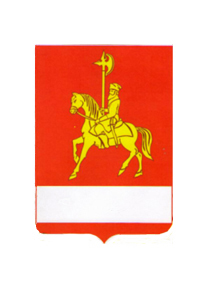 КРАСНОЯРСКИЙ КРАЙКАРАТУЗСКИЙ РАЙОНИЗБИРАТЕЛЬНАЯ КОМИССИЯ МУНИЦИПАЛЬНОГО ОБРАЗОВАНИЯ «КАРАТУЗСКИЙ РАЙОН»РЕШЕНИЕ20.09.2015 г.                 		   с. Каратузское          		            №  146/19О передаче депутатского мандата кандидату в депутаты, состоящего в общетерриториальном списке  кандидатов избирательного объединения Красноярского регионального отделения Всероссийской политической партии «ЕДИНАЯ РОССИЯ»В соответствии со статьей 61 Закона Красноярского края от 02.10.2003 № 8-1411"О выборах в органы местного самоуправления в Красноярском крае", на основании заявления Тюнина Константина Алексеевича, избирательная комиссия муниципального образования «Каратузский район» РЕШИЛА:Передать вакантный мандат депутата Каратузского районного Совета депутата соответственно следующему зарегистрированному кандидату в депутаты из общетерриториального списка кандидатов избирательного объединения Красноярского регионального отделения Всероссийской политической партии «ЕДИНАЯ РОССИЯ», Авласенко Анне Алексеевне.Настоящее решение опубликовать в периодическом печатном издании «Вести Муниципального образования «Каратузский район» и на официальном сайте администрации Каратузского района: http://www.karatuzraion.ru/.Председатель избирательной комиссиимуниципального образования«Каратузский район»                                                        	Т.В. КирпичниковаСекретарь избирательной комиссиимуниципального образования«Каратузский район»                                                  	А.В. ДермерКРАСНОЯРСКИЙ КРАЙКАРАТУЗСКИЙ РАЙОНИЗБИРАТЕЛЬНАЯ КОМИССИЯ МУНИЦИПАЛЬНОГО ОБРАЗОВАНИЯ «КАРАТУЗСКИЙ РАЙОН»РЕШЕНИЕ20.09.2015 г.                                                   с. Каратузское                                                        №  147/19О передаче депутатского мандата кандидату в депутаты, состоящего в общетерриториальном списке  кандидатов избирательного объединения Красноярского регионального отделения Всероссийской политической партии «ЕДИНАЯ РОССИЯ»В соответствии со статьей 61 Закона Красноярского края от 02.10.2003 № 8-1411"О выборах в органы местного самоуправления в Красноярском крае", на основании заявления Димитрова Николая Васильевича, избирательная комиссия муниципального образования «Каратузский район» РЕШИЛА:1 Передать вакантный мандат депутата Каратузского районного Совета депутата соответственно следующему зарегистрированному кандидату в депутаты из общетерриториального списка кандидатов избирательного объединения Красноярского регионального отделения Всероссийской политической партии «ЕДИНАЯ РОССИЯ», Козину Александру Александровичу.2 Настоящее решение опубликовать в периодическом печатном издании «Вести Муниципального образования «Каратузский район» и на официальном сайте администрации Каратузского района: http://www.karatuzraion.ru/.Председатель избирательной комиссиимуниципального образования«Каратузский район»                                                        	Т.В. КирпичниковаСекретарь избирательной комиссиимуниципального образования«Каратузский район»                                                  	А.В. ДермерКРАСНОЯРСКИЙ КРАЙКАРАТУЗСКИЙ РАЙОНИЗБИРАТЕЛЬНАЯ КОМИССИЯ МУНИЦИПАЛЬНОГО ОБРАЗОВАНИЯ «КАРАТУЗСКИЙ РАЙОН»РЕШЕНИЕ20.09.2015 г.                                                   с. Каратузское                                                        №  148/19О передаче депутатского мандата кандидату в депутаты, состоящего в общетерриториальном списке  кандидатов избирательного объединения Красноярского регионального отделения Всероссийской политической партии «ЕДИНАЯ РОССИЯ»В соответствии со статьей 61 Закона Красноярского края от 02.10.2003 № 8-1411"О выборах в органы местного самоуправления в Красноярском крае", на основании заявления Симбиревой Риммы Ивановны, избирательная комиссия муниципального образования «Каратузский район» РЕШИЛА:1. Передать вакантный мандат депутата Каратузского районного Совета депутата соответственно следующему зарегистрированному кандидату в депутаты из общетерриториального списка кандидатов избирательного объединения Красноярского регионального отделения Всероссийской политической партии «ЕДИНАЯ РОССИЯ», Тормозакову Виталию Ивановичу.2. Настоящее решение опубликовать в периодическом печатном издании «Вести Муниципального образования «Каратузский район» и на официальном сайте администрации Каратузского района: http://www.karatuzraion.ru/.Председатель избирательной комиссиимуниципального образования«Каратузский район»                                                        	Т.В. КирпичниковаСекретарь избирательной комиссиимуниципального образования«Каратузский район»                                                   	А.В. ДермерКРАСНОЯРСКИЙ КРАЙКАРАТУЗСКИЙ РАЙОНИЗБИРАТЕЛЬНАЯ КОМИССИЯ МУНИЦИПАЛЬНОГО ОБРАЗОВАНИЯ «КАРАТУЗСКИЙ РАЙОН»РЕШЕНИЕ20.09.2015 г.                                                     с. Каратузское                                                        №  149/19Об установлении общих результатов выборов депутатовКаратузского районного Совета депутатов пятого созываВ соответствии со статьей 56 Закона Красноярского края от 02.10.2003 № 8-1411 «О выборах в органы местного самоуправления в Красноярском крае», на основании протоколов окружных избирательных комиссий о результатах выборов по одномандатным избирательным округам, протокола о результатах выборов по общетерриториальному избирательному округу, решения избирательной комиссии муниципального образования «Каратузский район» от 15.09.2015 года № 146/19, 147/19, 148/19   «О распределении депутатских мандатов между общетерриториальными списками кандидатов,  допущенными к распределению депутатских мандатов на выборах депутатов  Каратузского районного Совета депутатов пятого созыва»,  от 20.09.2015 года № 146/19 «О передаче депутатских мандатов кандидатам в депутаты, состоящим в общетерриториальном списке  кандидатов избирательного объединения Красноярского регионального отделения Всероссийской политической партии «ЕДИНАЯ РОССИЯ»» избирательная комиссия муниципального образования «Каратузский район» РЕШИЛА:1. Признать выборы состоявшимися и результаты выборов действительными.2. Установить, что в депутаты Каратузского районного Совета депутатов пятого созыва  избрано 20 депутатов: 10 по общетерриториальному избирательному округу и 10 по одномандатным  избирательным округам (списки избранных депутатов прилагаются).3. Настоящее решение опубликовать в периодическом печатном издании «Вести Муниципального образования «Каратузский район» и на официальном сайте администрации Каратузского района: http://www.karatuzraion.ru/.Председатель избирательной комиссиимуниципального образования«Каратузский район»                                                        	Т.В. КирпичниковаСекретарь избирательной комиссиимуниципального образования«Каратузский район»                                                           	А.В. ДермерСписокизбранных депутатов Каратузского районного Совета депутатов пятого созываПо общетерриториальному избирательному округуКрасноярское региональное отделение Всероссийской политической партии «ЕДИНАЯ РОССИЯ»:Фатюшина Мария АлександровнаКулакова Галина Ивановна Клушин Иван ПавловичВараксин Владимир МихайловичКаяшкин Александр НиколаевичАвласенко Анна АлексеевнаКозин Александр АлександровичТормозаков Виталий ИвановичКаратузское местное (районное) отделение КРО ПП КПРФ:Авсиевич Геннадий ПетровичКрасноярское региональное отделение Политической партии ЛДПР – Либерально-демократической партии РоссииВыходцев Максим ДмитриевичПо одномандатным избирательным округампо одномандатному избирательному округу № 1Дергачева Ольга Вадимовнапо  одномандатному избирательному округу № 2Лихоузов Олег Владимировичпо  одномандатному избирательному округу № 3Димитров Николай Васильевичпо  одномандатному избирательному округу № 4 Брамман Екатерина Викторовнапо  одномандатному избирательному округу № 5Гришина Надежда Владимировнапо  одномандатному избирательному округу № 6Саар Максим Александровичпо  одномандатному избирательному округу № 7Алексеева Лидия Семёновнапо  одномандатному избирательному округу № 8Бакурова Светлана Ивановнапо  одномандатному избирательному округу № 9Симбирева Римма Ивановнапо  одномандатному избирательному округу № 10 Корытов Алексей АнатольевичКАРАТУЗСКИЙ РАЙОННЫЙ СОВЕТ ДЕПУТАТОВРАСПОРЯЖЕНИЕ21.09.2015                                                         с.Каратузское                                                           №32-р/с1.Руководствуясь п.1.1 статьи 13 Устава Муниципального образования «Каратузский район», статьями 5 и 19 Регламента Каратузского районного Совета депутатов созвать первую организационную сессию Каратузского районного Совета депутатов пятого созыва  29 сентября 2015 года в 10 часов в актовом зале администрации района с повесткой дня: 1). О выборах председателя Каратузского районного Совета депутатов.2).О выборах заместителя председателя Каратузского районного Совета депутатов.3).Об образовании постоянных депутатских комиссий Каратузского районного Совета депутатов.2.На организационную сессию районного Совета приглашаются: глава района, заместители главы района, руководители управлений, отделов администрации района, главы сельсоветов, председатели и депутаты сельских Советов, прокурор района, начальник отделения полиции №2 МРО МВД России «Курагинский», руководители организаций, учреждений всех форм собственности, жители района.3.Контроль за исполнением настоящего распоряжения оставляю за собой.4.Распоряжение вступает в силу со дня его подписания.И.о. председателя районного Совета депутатов					М.А. ФатюшинаАДМИНИСТРАЦИЯ КАРАТУЗСКОГО РАЙОНАПОСТАНОВЛЕНИЕ21.09..          		  с. Каратузское                    		               № 567-пО внесении изменений  в постановление администрации Каратузского района № 1163-п от 11.11.2013 года «Об утверждении муниципальной программы «Развитие культуры, молодежной политики, физкультуры и спорта в Каратузском районе» В соответствии со статьей 179 Бюджетного кодекса Российской Федерации, со статьей  26 Устава Каратузского района, ПОСТАНОВЛЯЮ:1. Внести изменения в приложение к постановлению администрации Каратузского района  № 1163-п от 11.11.2013 года (в редакции от 12.08.2015 г. № 508-п):1.1. В паспорте муниципальной программы Каратузского района «Развитие культуры, молодежной политики, физкультуры и спорта в Каратузском районе», строку «Ресурсное обеспечение муниципальной программы, в том числе, в разбивке по источникам финансирования по годам реализации программы» изложить в новой редакции:1.2. Приложение № 4 к паспорту муниципальной программы «Развитие культуры, молодежной политики, физкультуры и спорта в Каратузском районе» изменить и изложить в новой редакции, согласно приложения № 1 к настоящему постановлению. 1.3. Приложение № 5 к паспорту муниципальной программы «Развитие культуры, молодежной политики, физкультуры и спорта в Каратузском районе» изменить и изложить в новой редакции, согласно приложения № 2 к настоящему постановлению. 1.4. В приложение 7 к муниципальной программе Каратузского района «Развитие культуры, молодежной политики, физкультуры и спорта в Каратузском районе» внести следующие изменения:в паспорте подпрограммы «Новое проектирование музейного пространства», реализуемой в рамках муниципальной программы «Развитие культуры, молодежной политики, физкультуры и спорта в Каратузском районе», строку «Объемы и источники финансирования подпрограммы» изложить в новой редакции:1.5. Приложение № 2 к паспорту подпрограммы «Новое проектирование музейного пространства»,  реализуемой в рамках муниципальной программы «Развитие культуры, молодежной политики, физкультуры и спорта в Каратузском районе» изменить и изложить в новой редакции согласно приложения № 3 к настоящему постановлению. 1.6. В приложение 8 к муниципальной программе Каратузского района «Развитие культуры, молодежной политики, физкультуры и спорта в Каратузском районе» внести следующие изменения:в паспорте подпрограммы «Каратуз молодой», реализуемой в рамках муниципальной программы «Развитие культуры, молодежной политики, физкультуры и спорта в Каратузском районе», строку «Объемы и источники финансирования подпрограммы» изложить в новой редакции:1.7. Приложение № 2 к паспорту подпрограммы «Каратуз молодой»,  реализуемой в рамках муниципальной программы «Развитие культуры, молодежной политики, физкультуры и спорта в Каратузском районе» изменить и изложить в новой редакции согласно приложения № 4 к настоящему постановлению. 1.8.  В паспорте подпрограммы «Каратуз молодой», реализуемой в рамках муниципальной программы «Развитие культуры, молодежной политики, физкультуры и спорта в Каратузском районе», в пункте 2.3. «Механизм реализации подпрограммы», в  абзаце 15: слова «Мероприятие 3.1.2. оплата проезда участников и сопровождающих их лиц», заменить словами «Мероприятие 3.1.2 оплата проезда участников и командировочные расходы сопровождающих их лиц».1.9. В приложение 10 к Паспорту муниципальной программы Каратузского района «Развитие культуры, молодежной политики, физкультуры и спорта в Каратузском районе» внести следующие изменения:в паспорте подпрограммы «Поддержка и развитие культурного потенциала», реализуемой в рамках муниципальной программы «Развитие культуры, молодежной политики, физкультуры и спорта в Каратузском районе», строку «Объемы и источники финансирования подпрограммы» изложить в новой редакции: 1.10. В приложение 11 к муниципальной программе Каратузского района «Развитие культуры, молодежной политики, физкультуры и спорта в Каратузском районе» внести следующие изменения:в паспорте подпрограммы «Сохранение и развитие библиотечного дела района», реализуемой в рамках муниципальной программы «Развитие культуры, молодежной политики, физкультуры и спорта в Каратузском районе», строку «Объемы и источники финансирования подпрограммы на период действия подпрограммы с указанием на источники финансирования по годам реализации подпрограммы» изложить в новой редакции:1.11. Приложение № 2 к паспорту подпрограммы «Сохранение и развитие библиотечного дела района», реализуемой в рамках муниципальной программы «Развитие культуры, молодежной политики, физкультуры и спорта в Каратузском районе» изменить и изложить в новой редакции, согласно приложения № 5 к настоящему постановлению. 2. Контроль за исполнением настоящего постановления возложить на Г.М.Адольф, и.о. заместителя главы района по социальным вопросам, взаимодействию с территориями и аппарату.3. Постановление вступает в силу в день, следующий за днем его официального опубликования в периодическом печатном издании Вести муниципального образования «Каратузский район».Глава района                                                							               К.А. ТюнинАДМИНИСТРАЦИЯ КАРАТУЗСКОГО РАЙОНАПОСТАНОВЛЕНИЕ22.09.2015                   						      с. Каратузское          						                       № 568-пО внесении изменений в постановление администрации Каратузского района от 30.10.2013 № 1113-п  «Об утверждении муниципальной программы «Обеспечение жильем молодых семей в Каратузском районе»»В соответствии с постановлением Администрации Каратузского района от 29.07.2013 №738-п «Об утверждении Порядка принятия решений о разработке муниципальных программ Каратузского района, их формировании и реализации», руководствуясь ст.28 Устава Каратузского района ПОСТАНОВЛЯЮ:  1. Внести изменения в муниципальную программу «Обеспечение жильем молодых семей в Каратузском районе» следующего содержания;1.1. Столбец второй десятой строки раздела 1. «Паспорт программы» изменить и изложить в следующей редакции: «общий объем финансирования программы составляет 21278,72883 тыс. руб., в том числе по источникам финансирования: Средства федерального бюджета 3533,65094 тыс. руб.:2014 – 2290,10952 тыс. рублей2015 – 1243,54142 тыс. рублей2016 – 0 тыс. рублей2017 – 0 тыс. рублей Средства краевого бюджета 8889,24145 тыс. руб.:2014 – 4782,96944 тыс. рублей2015 – 4106,27201 тыс. рублей2016 – 0 тыс. рублей2017 – 0 тыс. рублейСредства местного бюджета 5526,83644 тыс. руб.:2014 – 2334,925 тыс. рублей2015 – 1191,91144 тыс. рублей2016 – 1000 тыс. рублей2017 – 1000 тыс. рублейСредства внебюджета 3329,0 тыс. руб.2014 – 3329,0 тыс. рублей2015 – 0 тыс. рублей2016 – 0 тыс. рублей2017 – 0 тыс. рублей1.2. Раздел 8. «Информация о распределении планируемых расходов по муниципальной программе» изменить и изложить в следующей редакции: «Программа реализуются за счет средств федерального, краевого, а также средств местных бюджетов в части софинансирования мероприятий по предоставлению субсидий бюджетам муниципальных образований Красноярского края.Общий объем расходов составляет 21278,72883 тыс. руб., в том числе по источникам финансирования (приложение 4):Средства федерального бюджета 3533,65094 тыс. руб.:2014 – 2290,10952 тыс. рублей2015 – 1243,54142 тыс. рублей2016 – 0 тыс. рублей2017 – 0 тыс. рублейСредства краевого бюджета 8889,24145 тыс. руб.:2014 – 4782,96944 тыс. рублей2015 – 4106,27201 тыс. рублей2016 – 0 тыс. рублей2017 – 0 тыс. рублейСредства местного бюджета 5526,83644 тыс. руб.:2014 – 2334,925 тыс. рублей2015 – 1191,91144 тыс. рублей2016 – 1000 тыс. рублей2017 – 1000 тыс. рублейСредства внебюджета 3329,0 тыс. руб.2014 – 3329,0 тыс. рублей2015 – 0 тыс. рублей2016 – 0 тыс. рублей2017 – 0 тыс. рублей1.3. Приложение № 4 к муниципальной программе «Обеспечение жильем молодых семей в Каратузском районе» изменить и изложить в следующей редакции согласно приложения № 1 к постановлению.1.4. Приложение № 5 к муниципальной программе «Обеспечение жильем молодых семей в Каратузском районе» изменить и изложить в следующей редакции согласно приложения № 2 к постановлению.2. Внести изменения в Приложение № 6 К муниципальной программе «Обеспечение жильем молодых семей в Каратузском районе» в Подпрограмму «Обеспечение жильем молодых семей» 2.1. Столбец второй восьмой строки раздела 1. «Паспорт подпрограммы» изменить и изложить в следующей редакции: 2.2. Подраздел 2.7. «Обоснование финансовых, материальных и трудовых затрат (ресурсное обеспечение подпрограммы) с указанием источников финансирования» раздела 2. «Основные разделы подпрограммы» изменить и изложить в следующей редакции: «Мероприятия подпрограммы реализуются за счет средств федерального, краевого бюджета, а также средств местных бюджетов в части софинансирования мероприятий по предоставлению субсидий бюджетам муниципальных образований Красноярского края.Общий объем расходов составляет 21278,72883 тыс. руб., в том числе по источникам финансирования:Средства федерального бюджета 3533,65094 тыс. руб.:2014 – 2290,10952 тыс. рублей2015 – 1243,54142 тыс. рублей2016 – 0 тыс. рублей2017 – 0 тыс. рублейСредства краевого бюджета 8889,24145 тыс. руб.:2014 – 4782,96944 тыс. рублей2015 – 4106,27201 тыс. рублей2016 – 0 тыс. рублей2017 – 0 тыс. рублейСредства местного бюджета 5526,83644 тыс. руб.:2014 – 2334,925 тыс. рублей2015 – 1191,91144 тыс. рублей2016 – 1000 тыс. рублей2017 – 1000 тыс. рублейСредства внебюджета 3329,0 тыс. руб.2014 – 3329,0 тыс. рублей2015 – 0 тыс. рублей2016 – 0 тыс. рублей2017 – 0 тыс. рублей2.3. Приложение 2 к подпрограмме «Обеспечение жильем молодых семей» изменить и изложить в следующей редакции согласно приложения № 3 к постановлению.3. Контроль за исполнением настоящего постановления возложить на В.А. Дулова и.о. заместителя главы района по строительству и ЖКХ.4. Постановление вступает в силу в день следующий за днем его официального опубликования в печатном издании ««Вести муниципального образования «Каратузский район»».Глава района                               					                                                         К.А. Тюнинприложение № 1 к постановлению Приложение № 4к  муниципальной  программе «Обеспечение жильем молодых семей в  Каратузском районе»Распределение планируемых расходов за счет средств районного бюджета по мероприятиям и подпрограммаммуниципальной программыГлава района                                                                                                                                                   К.А. Тюнинприложение № 2 к постановлениюПриложение № 5к  муниципальной  программе «Обеспечение жильем молодых семей в Каратузском районе»Ресурсное обеспечение и прогнозная оценка расходов на реализацию целей муниципальной программы Каратузского района с учетом источников финансирования, в том числе по уровням бюджетной системыГлава района                                                                                                                                                                         К.А. Тюнинприложение № 3 к постановлениюПриложение 2 к подпрограмме«Обеспечение жильем молодых семей»Перечень мероприятий подпрограммы с указанием объема средств на их реализацию и ожидаемых результатовГлава района                                                                                                                                                                    К.А. ТюнинПриложение к решению избирательной комиссии муниципального образования от 20.09. 2015 года № 147/19Ресурсное обеспечение муниципальной программы, в том числе, в разбивке по источникам финансирования по годам реализации программыОбщий объем финансирование программы- 66 803,64831 тыс.руб.                                                                  в том числе:средства федерального бюджета – 363,2 тыс. руб.средства краевого бюджета – 2 960,68450 тыс. руб.средства районного бюджета – 63 479,76381 тыс. руб.2014 год – 16 768,44264 тыс. руб.в том числе:средства федерального бюджета – 0,0 тыс.руб.средства краевого бюджета – 1 790,48416 тыс.руб.средства районного бюджета – 14 977,95848 тыс.руб.2015 год – 17 779,06567 тыс. руб.в том числе:средства федерального бюджета – 325,0 тыс. руб.средства краевого бюджета – 696,00034 тыс. руб.средства районного бюджета –16 758,06533тыс. руб.2016 год – 16 128,07000 тыс. руб.в том числе:средства федерального бюджета – 19,10 тыс. руб.средства краевого бюджета – 237,10 тыс. руб.средства районного бюджета – 15 871,87тыс. руб.2017 год – 16 128,07000 тыс. руб.в том числе:средства федерального бюджета – 19,10 тыс. руб.средства краевого бюджета – 237,10 тыс. руб.средства районного бюджета – 15 871,87тыс. руб.Объемы и источники финансирования подпрограммыОбщий объем финансирования:                   7 590,06588 тыс. руб.в  том числе:краевой бюджет - 120,07817 тыс. руб.районный бюджет – 7 469,98771 тыс. руб.в том числе по годам:2014 г. – 1 881,16700 тыс. руб.краевой бюджет - 97,46700 тыс. руб.районный бюджет – 1 783,70000 тыс. руб.2015 г. – 2 046,05888 тыс. руб.краевой бюджет - 22,61117 тыс. руб.районный бюджет – 2 023,44771 тыс. руб.2016 г. – 1 831,42000 тыс. руб.краевой бюджет – 0,00 тыс. руб.районный бюджет – 1 831,4200 тыс. руб.2017 г. – 1 831,42000 тыс. руб.краевой бюджет – 0,00 тыс. руб.районный бюджет – 1 831,4200 тыс. руб.Объемы и источники финансирования подпрограммыОбщий объем финансирования:                   8 022,53563 тыс. руб.в  том числе:краевой бюджет – 1 157,22455 тыс. руб.районный бюджет – 6 865,31108 тыс. руб.в том числе по годам:2014 г. – 1 959,81760 тыс. руб.краевой бюджет - 365,51760 тыс. руб.районный бюджет – 1 594,3000 тыс. руб.2015 г. – 2 275,47803 тыс. руб.краевой бюджет – 317,50695 тыс. руб.районный бюджет – 1 957,97108 тыс. руб.2016 г. – 1 893,62 тыс. руб.краевой бюджет – 237,10 тыс. руб.районный бюджет – 1 656,52 тыс. руб.2017 г. – 1 893,62 тыс. руб.краевой бюджет – 237,10 тыс. руб.районный бюджет – 1 656,52 тыс. руб.Объемы и источники финансирования подпрограммыОбщий объем финансирования:                   3 789,89399 тыс. руб.в  том числе:федеральный бюджет – 200,00 тыс.руб.краевой бюджет – 670,00 тыс. руб.районный бюджет – 2 919,89399 тыс. руб.в том числе по годам:2014 г. – 1 818,2645 тыс. руб.краевой бюджет – 670,00 тыс. руб.районный бюджет – 1 148,2645 тыс. руб.2015 г. – 984,82949 тыс. руб.федеральный бюджет – 200,00 тыс. руб.краевой бюджет – 0,00 тыс. руб.районный бюджет – 784,82949 тыс. руб.2016 г. – 493,40 тыс. руб.краевой бюджет – 0,00 тыс. руб.районный бюджет – 493,40 тыс. руб.2017 г. – 493,40 тыс. руб.краевой бюджет – 0,00 тыс. руб.районный бюджет – 493,40 тыс. руб.Объемы и источники финансирования подпрограммы на период действия подпрограммы с указанием на источники финансирования по годам реализации подпрограммыОбщий объем финансирования:                   28 801,06078 тыс. руб.в  том числе:федеральный бюджет – 163,20 тыс. руб.краевой бюджет – 1013,38178 тыс. руб.районный бюджет – 2 7624,479 тыс. руб.в том числе по годам:2014 г. – 7 308,07856 тыс. руб.федеральный бюджет – 0,00 тыс. руб.краевой бюджет – 657,49956 тыс. руб.районный бюджет – 6 650,579 тыс. руб.2015 г. – 7 472,18222 тыс. руб.федеральный бюджет – 125,00 тыс. руб.краевой бюджет – 355,88222 тыс. руб.районный бюджет – 6991,30 тыс. руб.2016 г. – 7010,40 тыс. руб.федеральный бюджет – 19,10 тыс. руб.краевой бюджет – 0,00 тыс. руб.районный бюджет – 6 991,30 тыс. руб.2017 г. – 7010,40 тыс. руб.федеральный бюджет – 19,10 тыс. руб.краевой бюджет – 0,00 тыс. руб.районный бюджет – 6 991,30 тыс. руб.Приложение № 1 к постановлению администрации Каратузского района от 21 .09.2015 года № 567-пПриложение № 1 к постановлению администрации Каратузского района от 21 .09.2015 года № 567-пПриложение № 1 к постановлению администрации Каратузского района от 21 .09.2015 года № 567-пПриложение № 1 к постановлению администрации Каратузского района от 21 .09.2015 года № 567-пПриложение № 1 к постановлению администрации Каратузского района от 21 .09.2015 года № 567-пПриложение № 4  к Паспорту муниципальной программы "Развитие культуры, молодежной политики, физкультуры и спорта в Каратузском районе" Приложение № 4  к Паспорту муниципальной программы "Развитие культуры, молодежной политики, физкультуры и спорта в Каратузском районе" Приложение № 4  к Паспорту муниципальной программы "Развитие культуры, молодежной политики, физкультуры и спорта в Каратузском районе" Приложение № 4  к Паспорту муниципальной программы "Развитие культуры, молодежной политики, физкультуры и спорта в Каратузском районе" Приложение № 4  к Паспорту муниципальной программы "Развитие культуры, молодежной политики, физкультуры и спорта в Каратузском районе" Распределение планируемых расходов за  счет средств районного бюджета по мероприятиям и подпрограммам муниципальной программы «Развитие культуры, молодежной политики, физкультуры и спорта в Каратузском районе»Распределение планируемых расходов за  счет средств районного бюджета по мероприятиям и подпрограммам муниципальной программы «Развитие культуры, молодежной политики, физкультуры и спорта в Каратузском районе»Распределение планируемых расходов за  счет средств районного бюджета по мероприятиям и подпрограммам муниципальной программы «Развитие культуры, молодежной политики, физкультуры и спорта в Каратузском районе»Распределение планируемых расходов за  счет средств районного бюджета по мероприятиям и подпрограммам муниципальной программы «Развитие культуры, молодежной политики, физкультуры и спорта в Каратузском районе»Распределение планируемых расходов за  счет средств районного бюджета по мероприятиям и подпрограммам муниципальной программы «Развитие культуры, молодежной политики, физкультуры и спорта в Каратузском районе»Распределение планируемых расходов за  счет средств районного бюджета по мероприятиям и подпрограммам муниципальной программы «Развитие культуры, молодежной политики, физкультуры и спорта в Каратузском районе»Распределение планируемых расходов за  счет средств районного бюджета по мероприятиям и подпрограммам муниципальной программы «Развитие культуры, молодежной политики, физкультуры и спорта в Каратузском районе»Статус                     (муниципальная программа, подпрограмма)Наименование  программы, подпрограммыРасходыРасходыРасходыРасходыРасходыСтатус                     (муниципальная программа, подпрограмма)Наименование  программы, подпрограммы(тыс. руб.), годы(тыс. руб.), годы(тыс. руб.), годы(тыс. руб.), годы(тыс. руб.), годыСтатус                     (муниципальная программа, подпрограмма)Наименование  программы, подпрограммы2014 год2015 год2016 год2017 годМуниципальная программа Развитие культуры, молодежной политики, физкультуры и спорта в Каратузском районе16 768,4426417 779,0656716 128,0700016 128,0700066803,64831Цель: Создание условий для реализации и развития культурного, духовно-нравственного и физического потенциала населения Каратузского района     Цель: Создание условий для реализации и развития культурного, духовно-нравственного и физического потенциала населения Каратузского района     Цель: Создание условий для реализации и развития культурного, духовно-нравственного и физического потенциала населения Каратузского района     Цель: Создание условий для реализации и развития культурного, духовно-нравственного и физического потенциала населения Каратузского района     Цель: Создание условий для реализации и развития культурного, духовно-нравственного и физического потенциала населения Каратузского района     Цель: Создание условий для реализации и развития культурного, духовно-нравственного и физического потенциала населения Каратузского района     Цель: Создание условий для реализации и развития культурного, духовно-нравственного и физического потенциала населения Каратузского района     Подпрограмма 1 Новое проектирование музейного пространства1881,167002046,058881831,421831,427590,06588Подпрограмма 2 Каратуз молодой1959,817602275,478031893,621893,628022,53563Подпрограмма 3 Развитие и пропаганда физической культуры и спорта279,00278,820479,00479,001515,820Подпрограмма 4 Поддержка и развитие культурного потенциала1818,2645984,82949493,40493,403789,89399Подпрограмма 5 Сохранение и развитие библиотечного дела района7308,078567472,182227010,407010,4028801,06078Подпрограмма 6Обеспечение условий предоставления культурно-досуговых услуг населению района3520,114984706,697054405,234405,2317037,27203Подпрограмма 7 Социальные услуги населению через партнерство некомерческих организаций и власти2,0015,0015,0015,0047,00Приложение №2 к постановлению администрации Каратузского района от 21 .09.2015 года № 567-пПриложение №2 к постановлению администрации Каратузского района от 21 .09.2015 года № 567-пПриложение №2 к постановлению администрации Каратузского района от 21 .09.2015 года № 567-пПриложение №2 к постановлению администрации Каратузского района от 21 .09.2015 года № 567-пПриложение №2 к постановлению администрации Каратузского района от 21 .09.2015 года № 567-пПриложение № 5
к Паспорту муниципальной программы "Развитие культуры, молодежной политики, физкультуры и спорта в Каратузском районе" Приложение № 5
к Паспорту муниципальной программы "Развитие культуры, молодежной политики, физкультуры и спорта в Каратузском районе" Приложение № 5
к Паспорту муниципальной программы "Развитие культуры, молодежной политики, физкультуры и спорта в Каратузском районе" Приложение № 5
к Паспорту муниципальной программы "Развитие культуры, молодежной политики, физкультуры и спорта в Каратузском районе" Приложение № 5
к Паспорту муниципальной программы "Развитие культуры, молодежной политики, физкультуры и спорта в Каратузском районе" Ресурсное обеспечение и прогнозная оценка расходов на реализацию целей муниципальной программы "Развитие культуры, молодежной политики, физкультуры и спорта в Каратузском районе" с учетом источников финансирования, в том числе по уровням бюджетной системыРесурсное обеспечение и прогнозная оценка расходов на реализацию целей муниципальной программы "Развитие культуры, молодежной политики, физкультуры и спорта в Каратузском районе" с учетом источников финансирования, в том числе по уровням бюджетной системыРесурсное обеспечение и прогнозная оценка расходов на реализацию целей муниципальной программы "Развитие культуры, молодежной политики, физкультуры и спорта в Каратузском районе" с учетом источников финансирования, в том числе по уровням бюджетной системыРесурсное обеспечение и прогнозная оценка расходов на реализацию целей муниципальной программы "Развитие культуры, молодежной политики, физкультуры и спорта в Каратузском районе" с учетом источников финансирования, в том числе по уровням бюджетной системыРесурсное обеспечение и прогнозная оценка расходов на реализацию целей муниципальной программы "Развитие культуры, молодежной политики, физкультуры и спорта в Каратузском районе" с учетом источников финансирования, в том числе по уровням бюджетной системыРесурсное обеспечение и прогнозная оценка расходов на реализацию целей муниципальной программы "Развитие культуры, молодежной политики, физкультуры и спорта в Каратузском районе" с учетом источников финансирования, в том числе по уровням бюджетной системыРесурсное обеспечение и прогнозная оценка расходов на реализацию целей муниципальной программы "Развитие культуры, молодежной политики, физкультуры и спорта в Каратузском районе" с учетом источников финансирования, в том числе по уровням бюджетной системыРесурсное обеспечение и прогнозная оценка расходов на реализацию целей муниципальной программы "Развитие культуры, молодежной политики, физкультуры и спорта в Каратузском районе" с учетом источников финансирования, в том числе по уровням бюджетной системыСтатусНаименование муниципальной
программы, задачи 
муниципальной  программыОтветственный исполнитель, соисполнительОценка расходов
(тыс. руб.), годыОценка расходов
(тыс. руб.), годыОценка расходов
(тыс. руб.), годыОценка расходов
(тыс. руб.), годыОценка расходов
(тыс. руб.), годыСтатусНаименование муниципальной
программы, задачи 
муниципальной  программыОтветственный исполнитель, соисполнитель2014 год2015 год2016 год2017 годМуниципальная программаРазвитие культуры, молодежной политики, физкультуры и спорта в Каратузском районе  Всего 16768,4426417779,0656716128,0700016128,0700066803,64831Муниципальная программаРазвитие культуры, молодежной политики, физкультуры и спорта в Каратузском районе  в том числе:Муниципальная программаРазвитие культуры, молодежной политики, физкультуры и спорта в Каратузском районе  федеральный бюджет (*)0,00325,0019,1019,10363,20Муниципальная программаРазвитие культуры, молодежной политики, физкультуры и спорта в Каратузском районе  краевой бюджет1790,48416696,00034237,10237,102960,68450Муниципальная программаРазвитие культуры, молодежной политики, физкультуры и спорта в Каратузском районе  внебюджетные источники0,000,000,000,000,00Муниципальная программаРазвитие культуры, молодежной политики, физкультуры и спорта в Каратузском районе  бюджеты муниципальных образований (**)14977,9584816758,0653315871,8715871,8763479,76381Муниципальная программаРазвитие культуры, молодежной политики, физкультуры и спорта в Каратузском районе  юридические лица0,000,000,000,000,00Подпрограмма 1 Новое проектирование музейного пространстваВсего 1881,167002046,058881831,420001831,420007590,06588Подпрограмма 1 Новое проектирование музейного пространствав том числе:Подпрограмма 1 Новое проектирование музейного пространствафедеральный бюджет (*)0,000,000,000,000,00Подпрограмма 1 Новое проектирование музейного пространствакраевой бюджет97,4670022,611170,000000,00000120,07817Подпрограмма 1 Новое проектирование музейного пространствавнебюджетные источники0,000,000,000,000,00Подпрограмма 1 Новое проектирование музейного пространствабюджеты муниципальных образований (**)1783,700002023,447711831,420001831,420007469,98771Подпрограмма 1 Новое проектирование музейного пространстваюридические лица0,000,000,000,000,00Подпрограмма 2 Каратуз молодойВсего 1959,817602275,478031893,620001893,620008022,53563Подпрограмма 2 Каратуз молодойв том числе:Подпрограмма 2 Каратуз молодойфедеральный бюджет (*)0,000,000,000,000,00Подпрограмма 2 Каратуз молодойкраевой бюджет365,51760317,50695237,10000237,100001157,22455Подпрограмма 2 Каратуз молодойвнебюджетные источники0,000,000,000,000,00Подпрограмма 2 Каратуз молодойбюджеты муниципальных образований (**)1594,300001957,971081656,520001656,520006865,31108Подпрограмма 2 Каратуз молодойюридические лица0,000,000,000,00Подпрограмма 3 Развитие и пропаганда физической культуры и спорта279,00278,820479,00479,001515,820Подпрограмма 3 Развитие и пропаганда физической культуры и спортав том числе:Подпрограмма 3 Развитие и пропаганда физической культуры и спортафедеральный бюджет (*)0,000,000,000,000,00Подпрограмма 3 Развитие и пропаганда физической культуры и спортакраевой бюджет0,000,000,000,000,00Подпрограмма 3 Развитие и пропаганда физической культуры и спортавнебюджетные источники0,000,000,000,000,00Подпрограмма 3 Развитие и пропаганда физической культуры и спортабюджеты муниципальных образований (**)279,00278,820479,00479,001515,820Подпрограмма 3 Развитие и пропаганда физической культуры и спортаюридические лица0,000,000,000,000,00Подпрограмма 4 Поддержка и развитие культурного потенциалаВсего 1818,2645984,82949493,40493,403789,89399Подпрограмма 4 Поддержка и развитие культурного потенциалав том числе:0,00Подпрограмма 4 Поддержка и развитие культурного потенциалафедеральный бюджет (*)0,00200,000,000,00200,00Подпрограмма 4 Поддержка и развитие культурного потенциалакраевой бюджет670,000,000,000,00670,00Подпрограмма 4 Поддержка и развитие культурного потенциалавнебюджетные источники0,000,000,000,000,00Подпрограмма 4 Поддержка и развитие культурного потенциалабюджеты муниципальных образований (**)1148,2645784,82949493,40493,402919,89399Подпрограмма 4 Поддержка и развитие культурного потенциалаюридические лица0,000,000,000,000,00Подпрограмма 5 Сохранение и развитие библиотечного дела районаВсего 7308,078567472,182227010,407010,4028801,06078Подпрограмма 5 Сохранение и развитие библиотечного дела районав том числе:Подпрограмма 5 Сохранение и развитие библиотечного дела районафедеральный бюджет (*)0,00125,0019,1019,10163,20Подпрограмма 5 Сохранение и развитие библиотечного дела районакраевой бюджет657,49956355,882220,000,001013,38178Подпрограмма 5 Сохранение и развитие библиотечного дела районавнебюджетные источники0,000,000,000,000,00Подпрограмма 5 Сохранение и развитие библиотечного дела районабюджеты муниципальных образований (**)6650,5796991,306991,306991,3027624,479Подпрограмма 5 Сохранение и развитие библиотечного дела районаюридические лица0,000,000,000,000,00Подпрограмма 6 Обеспечение условий предоставления культурно-досуговых услуг населению районаВсего 3520,114984706,697054405,234405,2317037,27203Подпрограмма 6 Обеспечение условий предоставления культурно-досуговых услуг населению районав том числе:Подпрограмма 6 Обеспечение условий предоставления культурно-досуговых услуг населению районафедеральный бюджет (*)0,000,000,000,000,00Подпрограмма 6 Обеспечение условий предоставления культурно-досуговых услуг населению районакраевой бюджет0,000,000,000,000,00Подпрограмма 6 Обеспечение условий предоставления культурно-досуговых услуг населению районавнебюджетные источники0,000,000,000,000,00Подпрограмма 6 Обеспечение условий предоставления культурно-досуговых услуг населению районабюджеты муниципальных образований (**)3520,114984706,697054405,234405,2317037,27203Подпрограмма 6 Обеспечение условий предоставления культурно-досуговых услуг населению районаюридические лица0,000,000,000,000,00Подпрограмма 7 Социальные услуги населению через партнерство некоммерческих организаций и властиВсего 2,0015,0015,0015,0047,00Подпрограмма 7 Социальные услуги населению через партнерство некоммерческих организаций и властив том числе:0,00Подпрограмма 7 Социальные услуги населению через партнерство некоммерческих организаций и властифедеральный бюджет (*)0,000,000,000,000,00Подпрограмма 7 Социальные услуги населению через партнерство некоммерческих организаций и властикраевой бюджет0,000,000,000,000,00Подпрограмма 7 Социальные услуги населению через партнерство некоммерческих организаций и властивнебюджетные источники0,000,000,000,000,00Подпрограмма 7 Социальные услуги населению через партнерство некоммерческих организаций и властибюджеты муниципальных образований (**)2,0015,0015,0015,0047,00Подпрограмма 7 Социальные услуги населению через партнерство некоммерческих организаций и властиюридические лица0,000,000,000,000,00Приложение № 3 к постановлению администрации Каратузского района от 21 .09.2015 года № 567-пПриложение № 3 к постановлению администрации Каратузского района от 21 .09.2015 года № 567-пПриложение № 3 к постановлению администрации Каратузского района от 21 .09.2015 года № 567-пПриложение № 3 к постановлению администрации Каратузского района от 21 .09.2015 года № 567-пПриложение № 3 к постановлению администрации Каратузского района от 21 .09.2015 года № 567-пПриложение № 3 к постановлению администрации Каратузского района от 21 .09.2015 года № 567-пПриложение № 2 
к Паспорту подпрограммы   «Новое проектирование музейного пространства», реализуемой в рамках муниципальной программы «Развитие культуры, молодежной политики, физкультуры и спорта в Каратузском районе»Приложение № 2 
к Паспорту подпрограммы   «Новое проектирование музейного пространства», реализуемой в рамках муниципальной программы «Развитие культуры, молодежной политики, физкультуры и спорта в Каратузском районе»Приложение № 2 
к Паспорту подпрограммы   «Новое проектирование музейного пространства», реализуемой в рамках муниципальной программы «Развитие культуры, молодежной политики, физкультуры и спорта в Каратузском районе»Приложение № 2 
к Паспорту подпрограммы   «Новое проектирование музейного пространства», реализуемой в рамках муниципальной программы «Развитие культуры, молодежной политики, физкультуры и спорта в Каратузском районе»Приложение № 2 
к Паспорту подпрограммы   «Новое проектирование музейного пространства», реализуемой в рамках муниципальной программы «Развитие культуры, молодежной политики, физкультуры и спорта в Каратузском районе»Приложение № 2 
к Паспорту подпрограммы   «Новое проектирование музейного пространства», реализуемой в рамках муниципальной программы «Развитие культуры, молодежной политики, физкультуры и спорта в Каратузском районе»Перечень мероприятий подпрограммы с указанием объема средств на их реализацию и ожидаемых результатовПеречень мероприятий подпрограммы с указанием объема средств на их реализацию и ожидаемых результатовПеречень мероприятий подпрограммы с указанием объема средств на их реализацию и ожидаемых результатовПеречень мероприятий подпрограммы с указанием объема средств на их реализацию и ожидаемых результатовПеречень мероприятий подпрограммы с указанием объема средств на их реализацию и ожидаемых результатовПеречень мероприятий подпрограммы с указанием объема средств на их реализацию и ожидаемых результатовПеречень мероприятий подпрограммы с указанием объема средств на их реализацию и ожидаемых результатовПеречень мероприятий подпрограммы с указанием объема средств на их реализацию и ожидаемых результатовПеречень мероприятий подпрограммы с указанием объема средств на их реализацию и ожидаемых результатовПеречень мероприятий подпрограммы с указанием объема средств на их реализацию и ожидаемых результатовПеречень мероприятий подпрограммы с указанием объема средств на их реализацию и ожидаемых результатовПеречень мероприятий подпрограммы с указанием объема средств на их реализацию и ожидаемых результатовНаименование  программы, подпрограммы  ГРБС Код бюджетной классификацииКод бюджетной классификацииКод бюджетной классификацииКод бюджетной классификацииРасходыРасходыРасходыРасходыРасходыОжидаемый результат от реализации подпрограммного мероприятия 
(в натуральном выражении), количество получателейНаименование  программы, подпрограммы  ГРБС Код бюджетной классификацииКод бюджетной классификацииКод бюджетной классификацииКод бюджетной классификации(тыс. руб.), годы(тыс. руб.), годы(тыс. руб.), годы(тыс. руб.), годы(тыс. руб.), годыОжидаемый результат от реализации подпрограммного мероприятия 
(в натуральном выражении), количество получателейНаименование  программы, подпрограммы  ГРБС 2014 год2015 год2016 год2017 годИтого на периодОжидаемый результат от реализации подпрограммного мероприятия 
(в натуральном выражении), количество получателей 
Цель: Сохранение и популяризация культурного наследия Каратузского района. 
Цель: Сохранение и популяризация культурного наследия Каратузского района. 
Цель: Сохранение и популяризация культурного наследия Каратузского района. 
Цель: Сохранение и популяризация культурного наследия Каратузского района. 
Цель: Сохранение и популяризация культурного наследия Каратузского района. 
Цель: Сохранение и популяризация культурного наследия Каратузского района. 
Цель: Сохранение и популяризация культурного наследия Каратузского района. 
Цель: Сохранение и популяризация культурного наследия Каратузского района. 
Цель: Сохранение и популяризация культурного наследия Каратузского района. 
Цель: Сохранение и популяризация культурного наследия Каратузского района. 
Цель: Сохранение и популяризация культурного наследия Каратузского района. 
Цель: Сохранение и популяризация культурного наследия Каратузского района. 
Цель: Сохранение и популяризация культурного наследия Каратузского района. 
Цель: Сохранение и популяризация культурного наследия Каратузского района. 
Цель: Сохранение и популяризация культурного наследия Каратузского района. 
Цель: Сохранение и популяризация культурного наследия Каратузского района. 
Цель: Сохранение и популяризация культурного наследия Каратузского района. 
Цель: Сохранение и популяризация культурного наследия Каратузского района. 
Цель: Сохранение и популяризация культурного наследия Каратузского района. 
Цель: Сохранение и популяризация культурного наследия Каратузского района. 
Цель: Сохранение и популяризация культурного наследия Каратузского района. 
Цель: Сохранение и популяризация культурного наследия Каратузского района. 
Цель: Сохранение и популяризация культурного наследия Каратузского района. 
Цель: Сохранение и популяризация культурного наследия Каратузского района.Задача 1 Создание нормативных условий хранения и представления музейных предметовЗадача 1 Создание нормативных условий хранения и представления музейных предметовЗадача 1 Создание нормативных условий хранения и представления музейных предметовЗадача 1 Создание нормативных условий хранения и представления музейных предметовЗадача 1 Создание нормативных условий хранения и представления музейных предметовЗадача 1 Создание нормативных условий хранения и представления музейных предметовЗадача 1 Создание нормативных условий хранения и представления музейных предметовЗадача 1 Создание нормативных условий хранения и представления музейных предметовЗадача 1 Создание нормативных условий хранения и представления музейных предметовЗадача 1 Создание нормативных условий хранения и представления музейных предметовЗадача 1 Создание нормативных условий хранения и представления музейных предметовЗадача 1 Создание нормативных условий хранения и представления музейных предметовМероприятие 1.1. Оборудование конференц-аудитории галереи администрация001080108108016129,500,000,009,5019,00Проведение мероприятий в оборудованных помещениях с комфортной обстановкой будет способствовать поддержанию интереса и увеличению числа участников на 500 чел. в годЗадача 2 Оформление экспонируемого материала для его пространственного восприятия.Задача 2 Оформление экспонируемого материала для его пространственного восприятия.Задача 2 Оформление экспонируемого материала для его пространственного восприятия.Задача 2 Оформление экспонируемого материала для его пространственного восприятия.Задача 2 Оформление экспонируемого материала для его пространственного восприятия.Задача 2 Оформление экспонируемого материала для его пространственного восприятия.Задача 2 Оформление экспонируемого материала для его пространственного восприятия.Задача 2 Оформление экспонируемого материала для его пространственного восприятия.Задача 2 Оформление экспонируемого материала для его пространственного восприятия.Задача 2 Оформление экспонируемого материала для его пространственного восприятия.Задача 2 Оформление экспонируемого материала для его пространственного восприятия.Задача 2 Оформление экспонируемого материала для его пространственного восприятия.Мероприятие 2.1. Приобретение баннера для экспозиции «Из глубины веков»администрация001080108108026120,500,000,000,501,00Появление баннера и новых предметов привлечет внимание  посетителей и увеличит их число  на 450 чел. в год.Мероприятие 2.2. Приобретение музейных предметовадминистрация001080108108036120,0010,000,000,0010,00Появление баннера и новых предметов привлечет внимание  посетителей и увеличит их число  на 450 чел. в год.Задача 3 Повышение качества представления и доступности музейных предметов.Задача 3 Повышение качества представления и доступности музейных предметов.Задача 3 Повышение качества представления и доступности музейных предметов.Задача 3 Повышение качества представления и доступности музейных предметов.Задача 3 Повышение качества представления и доступности музейных предметов.Задача 3 Повышение качества представления и доступности музейных предметов.Задача 3 Повышение качества представления и доступности музейных предметов.Задача 3 Повышение качества представления и доступности музейных предметов.Задача 3 Повышение качества представления и доступности музейных предметов.Задача 3 Повышение качества представления и доступности музейных предметов.Задача 3 Повышение качества представления и доступности музейных предметов.Задача 3 Повышение качества представления и доступности музейных предметов.Мероприятие 3.1. Реконструкция  экспозиций к 30-летию музеяадминистрация001080108108046120,000,0010,000,0010,00Реконструкция двух экспозиций увеличит число посещений на 350 чел. в год. Мероприятие 3.2. Оснащение муниципальных музеев и библиотек Красноярского края программным обеспечением, в том числе для ведения электронного каталога за счет средств субсидий из краевого бюджетаадминистрация0010801081748561280,000,000,000,0080,00Увеличение числа записей в электронный каталог до 500.Мероприятие 3.3Софинансирование субсидии на оснащение муниципальных музеев и библиотек Красноярского края программным обеспечением, в том числе для ведения электронного каталога администрация0010801081088561220,000,000,000,0020,00 Увеличение числа записей в электронный каталог до 500.Задача 4 Обеспечение выполнения муниципального задания Муниципальным бюджетным учреждением культуры «Каратузский районный краеведческий музей» Задача 4 Обеспечение выполнения муниципального задания Муниципальным бюджетным учреждением культуры «Каратузский районный краеведческий музей» Задача 4 Обеспечение выполнения муниципального задания Муниципальным бюджетным учреждением культуры «Каратузский районный краеведческий музей» Задача 4 Обеспечение выполнения муниципального задания Муниципальным бюджетным учреждением культуры «Каратузский районный краеведческий музей» Задача 4 Обеспечение выполнения муниципального задания Муниципальным бюджетным учреждением культуры «Каратузский районный краеведческий музей» Задача 4 Обеспечение выполнения муниципального задания Муниципальным бюджетным учреждением культуры «Каратузский районный краеведческий музей» Задача 4 Обеспечение выполнения муниципального задания Муниципальным бюджетным учреждением культуры «Каратузский районный краеведческий музей» Задача 4 Обеспечение выполнения муниципального задания Муниципальным бюджетным учреждением культуры «Каратузский районный краеведческий музей» Задача 4 Обеспечение выполнения муниципального задания Муниципальным бюджетным учреждением культуры «Каратузский районный краеведческий музей» Задача 4 Обеспечение выполнения муниципального задания Муниципальным бюджетным учреждением культуры «Каратузский районный краеведческий музей» Задача 4 Обеспечение выполнения муниципального задания Муниципальным бюджетным учреждением культуры «Каратузский районный краеведческий музей» Задача 4 Обеспечение выполнения муниципального задания Муниципальным бюджетным учреждением культуры «Каратузский районный краеведческий музей» Мероприятия 4.1. 
Обеспечение деятельности (оказание услуг) подведомственных учрежденийадминистрация001080108100616111753,702013,447711821,421821,427409,98771Выполнения муниципального задания 100%Мероприятие 4.2. Субсидии на частичное финансирование ( возмещение) расходов на региональные выплаты и выплаты, обеспечивающие уровень заработной администрация0010801081102161116,1222,611170,000,0038,73117Выполнения муниципального задания 100%Мероприятие 4.3.  Субсидия на частичное финансирование (возмещение) расходов на повышение минимальных размеров окладов, ставок заработной платы работникам бюджетной сферы края, которым предоставляется региональная выплата, с 1 октября 2014 года на 10 процентов администрация001080108110226111,3470,000,000,001,347Выполнения муниципального задания 100%Итого по подпрограмме ГРБСадминистрация****1881,172046,058881831,421831,427590,07Приложение № 4 к постановлению администрации Каратузского района от 21 .09.2015 года № 567-пПриложение № 4 к постановлению администрации Каратузского района от 21 .09.2015 года № 567-пПриложение № 4 к постановлению администрации Каратузского района от 21 .09.2015 года № 567-пПриложение № 4 к постановлению администрации Каратузского района от 21 .09.2015 года № 567-пПриложение № 4 к постановлению администрации Каратузского района от 21 .09.2015 года № 567-пПриложение № 4 к постановлению администрации Каратузского района от 21 .09.2015 года № 567-пПриложение № 2 
к Паспорту подпрограммы   "Каратуз молодой", реализуемой в рамках муниципальной программы "Развитие культуры, молодежной политики, физкультуры и спорта в Каратузском районе" Приложение № 2 
к Паспорту подпрограммы   "Каратуз молодой", реализуемой в рамках муниципальной программы "Развитие культуры, молодежной политики, физкультуры и спорта в Каратузском районе" Приложение № 2 
к Паспорту подпрограммы   "Каратуз молодой", реализуемой в рамках муниципальной программы "Развитие культуры, молодежной политики, физкультуры и спорта в Каратузском районе" Приложение № 2 
к Паспорту подпрограммы   "Каратуз молодой", реализуемой в рамках муниципальной программы "Развитие культуры, молодежной политики, физкультуры и спорта в Каратузском районе" Приложение № 2 
к Паспорту подпрограммы   "Каратуз молодой", реализуемой в рамках муниципальной программы "Развитие культуры, молодежной политики, физкультуры и спорта в Каратузском районе" Приложение № 2 
к Паспорту подпрограммы   "Каратуз молодой", реализуемой в рамках муниципальной программы "Развитие культуры, молодежной политики, физкультуры и спорта в Каратузском районе" Перечень мероприятий подпрограммы   с указанием объема средств на их реализацию и ожидаемых результатовПеречень мероприятий подпрограммы   с указанием объема средств на их реализацию и ожидаемых результатовПеречень мероприятий подпрограммы   с указанием объема средств на их реализацию и ожидаемых результатовПеречень мероприятий подпрограммы   с указанием объема средств на их реализацию и ожидаемых результатовПеречень мероприятий подпрограммы   с указанием объема средств на их реализацию и ожидаемых результатовПеречень мероприятий подпрограммы   с указанием объема средств на их реализацию и ожидаемых результатовПеречень мероприятий подпрограммы   с указанием объема средств на их реализацию и ожидаемых результатовПеречень мероприятий подпрограммы   с указанием объема средств на их реализацию и ожидаемых результатовПеречень мероприятий подпрограммы   с указанием объема средств на их реализацию и ожидаемых результатовПеречень мероприятий подпрограммы   с указанием объема средств на их реализацию и ожидаемых результатовПеречень мероприятий подпрограммы   с указанием объема средств на их реализацию и ожидаемых результатовПеречень мероприятий подпрограммы   с указанием объема средств на их реализацию и ожидаемых результатовНаименование  программы, подпрограммы  ГРБС Код бюджетной классификацииКод бюджетной классификацииКод бюджетной классификацииКод бюджетной классификацииРасходыРасходыРасходыРасходыРасходыОжидаемый результат от реализации подпрограммного мероприятия 
(в натуральном выражении), количество получателейНаименование  программы, подпрограммы  ГРБС Код бюджетной классификацииКод бюджетной классификацииКод бюджетной классификацииКод бюджетной классификации(тыс. руб.), годы(тыс. руб.), годы(тыс. руб.), годы(тыс. руб.), годы(тыс. руб.), годыОжидаемый результат от реализации подпрограммного мероприятия 
(в натуральном выражении), количество получателейНаименование  программы, подпрограммы  ГРБС 2014 год2015 год2016 год2017 годОжидаемый результат от реализации подпрограммного мероприятия 
(в натуральном выражении), количество получателей Цель: Создание условий для развития потенциала молодежи и его реализации в интересах развития  Каратузского района Цель: Создание условий для развития потенциала молодежи и его реализации в интересах развития  Каратузского района Цель: Создание условий для развития потенциала молодежи и его реализации в интересах развития  Каратузского района Цель: Создание условий для развития потенциала молодежи и его реализации в интересах развития  Каратузского района Цель: Создание условий для развития потенциала молодежи и его реализации в интересах развития  Каратузского района Цель: Создание условий для развития потенциала молодежи и его реализации в интересах развития  Каратузского района Цель: Создание условий для развития потенциала молодежи и его реализации в интересах развития  Каратузского района Цель: Создание условий для развития потенциала молодежи и его реализации в интересах развития  Каратузского района Цель: Создание условий для развития потенциала молодежи и его реализации в интересах развития  Каратузского района Цель: Создание условий для развития потенциала молодежи и его реализации в интересах развития  Каратузского района Цель: Создание условий для развития потенциала молодежи и его реализации в интересах развития  Каратузского района Цель: Создание условий для развития потенциала молодежи и его реализации в интересах развития  Каратузского района Цель: Создание условий для развития потенциала молодежи и его реализации в интересах развития  Каратузского района Цель: Создание условий для развития потенциала молодежи и его реализации в интересах развития  Каратузского района Цель: Создание условий для развития потенциала молодежи и его реализации в интересах развития  Каратузского района Цель: Создание условий для развития потенциала молодежи и его реализации в интересах развития  Каратузского района Цель: Создание условий для развития потенциала молодежи и его реализации в интересах развития  Каратузского района Цель: Создание условий для развития потенциала молодежи и его реализации в интересах развития  Каратузского района Цель: Создание условий для развития потенциала молодежи и его реализации в интересах развития  Каратузского района Цель: Создание условий для развития потенциала молодежи и его реализации в интересах развития  Каратузского района Цель: Создание условий для развития потенциала молодежи и его реализации в интересах развития  Каратузского района Цель: Создание условий для развития потенциала молодежи и его реализации в интересах развития  Каратузского района Цель: Создание условий для развития потенциала молодежи и его реализации в интересах развития  Каратузского района Цель: Создание условий для развития потенциала молодежи и его реализации в интересах развития  Каратузского районаЗадача 1 Развитие и поддержка инициатив молодых людей в сфере сохранения исторической памяти, гражданского образования и военно-патриотического воспитания Задача 1 Развитие и поддержка инициатив молодых людей в сфере сохранения исторической памяти, гражданского образования и военно-патриотического воспитания Задача 1 Развитие и поддержка инициатив молодых людей в сфере сохранения исторической памяти, гражданского образования и военно-патриотического воспитания Задача 1 Развитие и поддержка инициатив молодых людей в сфере сохранения исторической памяти, гражданского образования и военно-патриотического воспитания Задача 1 Развитие и поддержка инициатив молодых людей в сфере сохранения исторической памяти, гражданского образования и военно-патриотического воспитания Задача 1 Развитие и поддержка инициатив молодых людей в сфере сохранения исторической памяти, гражданского образования и военно-патриотического воспитания Задача 1 Развитие и поддержка инициатив молодых людей в сфере сохранения исторической памяти, гражданского образования и военно-патриотического воспитания Задача 1 Развитие и поддержка инициатив молодых людей в сфере сохранения исторической памяти, гражданского образования и военно-патриотического воспитания Задача 1 Развитие и поддержка инициатив молодых людей в сфере сохранения исторической памяти, гражданского образования и военно-патриотического воспитания Задача 1 Развитие и поддержка инициатив молодых людей в сфере сохранения исторической памяти, гражданского образования и военно-патриотического воспитания Задача 1 Развитие и поддержка инициатив молодых людей в сфере сохранения исторической памяти, гражданского образования и военно-патриотического воспитания Задача 1 Развитие и поддержка инициатив молодых людей в сфере сохранения исторической памяти, гражданского образования и военно-патриотического воспитания Мероприятие 1.1. Районная дискуссионная онлайн площадка "Войны не знали мы, но все же…" администрация001070708208076122,002,002,002,008,00 Конкурс эссе в 3 номинациях, посвященные Великой Отечественной войне.Мероприятие 1.2. Проведение мотофестиваля на территории Каратузского района администрация001070708208096120,0025,460,000,0025,46Мероприятие 1.3. Субсидия на поддержку деятельности муниципальных молодежных центров за счет средств из краевого бюджетаадминистрация00107070827456612250,90237,10237,10237,10962,20Привлечение краевых средств на реализацию молодежной политики в Каратузском районе.Мероприятие 1.4. Софинансирование субсидии на поддержку деятельности муниципальных молодежных центров за счет средств местного бюджетаадминистрация0010707082085661225,9023,7123,7123,7197,03Привлечение краевых средств на реализацию молодежной политики в Каратузском районе.Задача 2 Развитие и поддержка инициатив молодых людей в сфере разработки и принятия решений в сфере благоустройства, экологии и охраны окружающей среды, самоуправления, формирования гражданской позиции и любви к малой Родине.Задача 2 Развитие и поддержка инициатив молодых людей в сфере разработки и принятия решений в сфере благоустройства, экологии и охраны окружающей среды, самоуправления, формирования гражданской позиции и любви к малой Родине.Задача 2 Развитие и поддержка инициатив молодых людей в сфере разработки и принятия решений в сфере благоустройства, экологии и охраны окружающей среды, самоуправления, формирования гражданской позиции и любви к малой Родине.Задача 2 Развитие и поддержка инициатив молодых людей в сфере разработки и принятия решений в сфере благоустройства, экологии и охраны окружающей среды, самоуправления, формирования гражданской позиции и любви к малой Родине.Задача 2 Развитие и поддержка инициатив молодых людей в сфере разработки и принятия решений в сфере благоустройства, экологии и охраны окружающей среды, самоуправления, формирования гражданской позиции и любви к малой Родине.Задача 2 Развитие и поддержка инициатив молодых людей в сфере разработки и принятия решений в сфере благоустройства, экологии и охраны окружающей среды, самоуправления, формирования гражданской позиции и любви к малой Родине.Задача 2 Развитие и поддержка инициатив молодых людей в сфере разработки и принятия решений в сфере благоустройства, экологии и охраны окружающей среды, самоуправления, формирования гражданской позиции и любви к малой Родине.Задача 2 Развитие и поддержка инициатив молодых людей в сфере разработки и принятия решений в сфере благоустройства, экологии и охраны окружающей среды, самоуправления, формирования гражданской позиции и любви к малой Родине.Задача 2 Развитие и поддержка инициатив молодых людей в сфере разработки и принятия решений в сфере благоустройства, экологии и охраны окружающей среды, самоуправления, формирования гражданской позиции и любви к малой Родине.Задача 2 Развитие и поддержка инициатив молодых людей в сфере разработки и принятия решений в сфере благоустройства, экологии и охраны окружающей среды, самоуправления, формирования гражданской позиции и любви к малой Родине.Задача 2 Развитие и поддержка инициатив молодых людей в сфере разработки и принятия решений в сфере благоустройства, экологии и охраны окружающей среды, самоуправления, формирования гражданской позиции и любви к малой Родине.Задача 2 Развитие и поддержка инициатив молодых людей в сфере разработки и принятия решений в сфере благоустройства, экологии и охраны окружающей среды, самоуправления, формирования гражданской позиции и любви к малой Родине.Мероприятие 2.1. Участие в проектной деятельности в том числе:администрация0010707082080861221,0034,379723,0023,00101,37972.1.1. Участие в проекте "Территория-2020"001070708208086124,009,004,004,0021,00 Создание в районе молодежной команды, призванной стать ядром развития территорий Каратузского района за счет реализации командой проектов в течение года.2.1.2. Смена "Гражданское общество" в рамках Межрегионального молодежного форума ТИМ "Бирюса"001070708208086129,000,009,009,0027,00 Развитие практик общественного участия в жизни местного сообщества и общественного контроля. Представление 2 проектов на конкурсе Межрегионального молодежного форума ТИМ "Бирюса"2.1.3.Участие в краевом проекте ТИМ "Юниор"001070708208086128,0020,855310,0010,0048,8553Доставка в краевые палаточные лагеря согласно флагманским программам по молодежной политике. Участниками проекта являются подростки в возрасте от 14 до 18 лет, согласно разнарядке. 2.1.4.Участие в международном молодежном форуме "Территория инициативной молодежи "Бирюса"00107076120,004,52440,000,004,5244 Задача 3 Развитие и поддержка инициатив молодых людей по развитию на территории района возможности сезонного заработка для старшеклассников Задача 3 Развитие и поддержка инициатив молодых людей по развитию на территории района возможности сезонного заработка для старшеклассников Задача 3 Развитие и поддержка инициатив молодых людей по развитию на территории района возможности сезонного заработка для старшеклассников Задача 3 Развитие и поддержка инициатив молодых людей по развитию на территории района возможности сезонного заработка для старшеклассников Задача 3 Развитие и поддержка инициатив молодых людей по развитию на территории района возможности сезонного заработка для старшеклассников Задача 3 Развитие и поддержка инициатив молодых людей по развитию на территории района возможности сезонного заработка для старшеклассников Задача 3 Развитие и поддержка инициатив молодых людей по развитию на территории района возможности сезонного заработка для старшеклассников Задача 3 Развитие и поддержка инициатив молодых людей по развитию на территории района возможности сезонного заработка для старшеклассников Задача 3 Развитие и поддержка инициатив молодых людей по развитию на территории района возможности сезонного заработка для старшеклассников Задача 3 Развитие и поддержка инициатив молодых людей по развитию на территории района возможности сезонного заработка для старшеклассников Задача 3 Развитие и поддержка инициатив молодых людей по развитию на территории района возможности сезонного заработка для старшеклассников Задача 3 Развитие и поддержка инициатив молодых людей по развитию на территории района возможности сезонного заработка для старшеклассников Мероприятие 3.1. Трудовое воспитание молодежи, в том числе:администрация0010707082081461280,0080,8752283,5083,50327,875223.1.1. Создание трудового отряда старшеклассников 0010707082081461270,0069,5872273,5073,50286,58722Создание 14 временных рабочих мест для несовершеннолетних и организация мероприятий по трудовому воспитанию3.1.2. Краевой слет ТОС0010707082081461210,0011,288010,0010,0041,2880 Сохранение, развитие и приумножение традиций Движения ТОС, их творческого и культурного потенциала. Награждение лучших бойцов, бригадиров ТОС Каратузского района, согласно разнарядкеЗадача 4 Развитие и поддержка инициатив молодых людей на территории района традиционных видов творчества и эстрадного искусстваЗадача 4 Развитие и поддержка инициатив молодых людей на территории района традиционных видов творчества и эстрадного искусстваЗадача 4 Развитие и поддержка инициатив молодых людей на территории района традиционных видов творчества и эстрадного искусстваЗадача 4 Развитие и поддержка инициатив молодых людей на территории района традиционных видов творчества и эстрадного искусстваЗадача 4 Развитие и поддержка инициатив молодых людей на территории района традиционных видов творчества и эстрадного искусстваЗадача 4 Развитие и поддержка инициатив молодых людей на территории района традиционных видов творчества и эстрадного искусстваЗадача 4 Развитие и поддержка инициатив молодых людей на территории района традиционных видов творчества и эстрадного искусстваЗадача 4 Развитие и поддержка инициатив молодых людей на территории района традиционных видов творчества и эстрадного искусстваЗадача 4 Развитие и поддержка инициатив молодых людей на территории района традиционных видов творчества и эстрадного искусстваЗадача 4 Развитие и поддержка инициатив молодых людей на территории района традиционных видов творчества и эстрадного искусстваЗадача 4 Развитие и поддержка инициатив молодых людей на территории района традиционных видов творчества и эстрадного искусстваЗадача 4 Развитие и поддержка инициатив молодых людей на территории района традиционных видов творчества и эстрадного искусства Мероприятие 4.1. Творческая деятельность молодежи, в том числе:администрация0010707082081761234,0023,2450827,0027,00111,245084.1.1. Краевой молодежный проект "НОВЫЙ ФОРВАТЕР".Зональные очные этапы. Творческие номинации0010707082081761218,0023,2450818,0018,0077,24508Поддержка творческой молодежи в МО по наиболее популярным направлениям молодежного творчества:хореография, вокал, рок-музыка,хип-хоп, рэп-музыка, граффити, диджеинг, искусство,фотография, видео, дизайн одежды.4.1.2. Смена "Добровольчество" в рамках Межрегионального молодежного форума ТИМ "Бирюса"0010707082081761216,000,009,009,0034,00Развитие добровольчества на территории Каратузского района, защита одного и более проектов по добровольчеству.Задача 5 Развитие и поддержка инициатив молодых людей в сфере физической культуры, фитнеса и пропаганды здорового образа жизниЗадача 5 Развитие и поддержка инициатив молодых людей в сфере физической культуры, фитнеса и пропаганды здорового образа жизниЗадача 5 Развитие и поддержка инициатив молодых людей в сфере физической культуры, фитнеса и пропаганды здорового образа жизниЗадача 5 Развитие и поддержка инициатив молодых людей в сфере физической культуры, фитнеса и пропаганды здорового образа жизниЗадача 5 Развитие и поддержка инициатив молодых людей в сфере физической культуры, фитнеса и пропаганды здорового образа жизниЗадача 5 Развитие и поддержка инициатив молодых людей в сфере физической культуры, фитнеса и пропаганды здорового образа жизниЗадача 5 Развитие и поддержка инициатив молодых людей в сфере физической культуры, фитнеса и пропаганды здорового образа жизниЗадача 5 Развитие и поддержка инициатив молодых людей в сфере физической культуры, фитнеса и пропаганды здорового образа жизниЗадача 5 Развитие и поддержка инициатив молодых людей в сфере физической культуры, фитнеса и пропаганды здорового образа жизниЗадача 5 Развитие и поддержка инициатив молодых людей в сфере физической культуры, фитнеса и пропаганды здорового образа жизниЗадача 5 Развитие и поддержка инициатив молодых людей в сфере физической культуры, фитнеса и пропаганды здорового образа жизниЗадача 5 Развитие и поддержка инициатив молодых людей в сфере физической культуры, фитнеса и пропаганды здорового образа жизниМероприятие 5.1. Тренировочный сбор "Беги за мной Сибирь"администрация001070708208166120,000,005,005,0010,00Организаторы, пуководители, тренеры продвиженцы "Беги за мной Сибирь!" из МО Красноярского края собираются вместе и проходят интенсивное обучение в сферах своей деятельности.Задача 6 Развитие и поддержка инициатив молодых людей по развитию на территории района современных видов творчества, дизайна, фотографии, архитектуры, граффити, fashion-индустрииЗадача 6 Развитие и поддержка инициатив молодых людей по развитию на территории района современных видов творчества, дизайна, фотографии, архитектуры, граффити, fashion-индустрииЗадача 6 Развитие и поддержка инициатив молодых людей по развитию на территории района современных видов творчества, дизайна, фотографии, архитектуры, граффити, fashion-индустрииЗадача 6 Развитие и поддержка инициатив молодых людей по развитию на территории района современных видов творчества, дизайна, фотографии, архитектуры, граффити, fashion-индустрииЗадача 6 Развитие и поддержка инициатив молодых людей по развитию на территории района современных видов творчества, дизайна, фотографии, архитектуры, граффити, fashion-индустрииЗадача 6 Развитие и поддержка инициатив молодых людей по развитию на территории района современных видов творчества, дизайна, фотографии, архитектуры, граффити, fashion-индустрииЗадача 6 Развитие и поддержка инициатив молодых людей по развитию на территории района современных видов творчества, дизайна, фотографии, архитектуры, граффити, fashion-индустрииЗадача 6 Развитие и поддержка инициатив молодых людей по развитию на территории района современных видов творчества, дизайна, фотографии, архитектуры, граффити, fashion-индустрииЗадача 6 Развитие и поддержка инициатив молодых людей по развитию на территории района современных видов творчества, дизайна, фотографии, архитектуры, граффити, fashion-индустрииЗадача 6 Развитие и поддержка инициатив молодых людей по развитию на территории района современных видов творчества, дизайна, фотографии, архитектуры, граффити, fashion-индустрииЗадача 6 Развитие и поддержка инициатив молодых людей по развитию на территории района современных видов творчества, дизайна, фотографии, архитектуры, граффити, fashion-индустрииЗадача 6 Развитие и поддержка инициатив молодых людей по развитию на территории района современных видов творчества, дизайна, фотографии, архитектуры, граффити, fashion-индустрииМероприятие 6.1. Районный фотоконкурс "Земля, которой ты частица"администрация0,000,000,000,000,00Мероприятие 6.2. Оснащение коворкинг зоныадминистрация01070708208186120,0016,355500,000,0016,35550Задача 7 Обеспечение выполнения муниципального задания Муниципальным бюджетным учреждением культуры «Молодежный центр Лидер»   Задача 7 Обеспечение выполнения муниципального задания Муниципальным бюджетным учреждением культуры «Молодежный центр Лидер»   Задача 7 Обеспечение выполнения муниципального задания Муниципальным бюджетным учреждением культуры «Молодежный центр Лидер»   Задача 7 Обеспечение выполнения муниципального задания Муниципальным бюджетным учреждением культуры «Молодежный центр Лидер»   Задача 7 Обеспечение выполнения муниципального задания Муниципальным бюджетным учреждением культуры «Молодежный центр Лидер»   Задача 7 Обеспечение выполнения муниципального задания Муниципальным бюджетным учреждением культуры «Молодежный центр Лидер»   Задача 7 Обеспечение выполнения муниципального задания Муниципальным бюджетным учреждением культуры «Молодежный центр Лидер»   Задача 7 Обеспечение выполнения муниципального задания Муниципальным бюджетным учреждением культуры «Молодежный центр Лидер»   Задача 7 Обеспечение выполнения муниципального задания Муниципальным бюджетным учреждением культуры «Молодежный центр Лидер»   Задача 7 Обеспечение выполнения муниципального задания Муниципальным бюджетным учреждением культуры «Молодежный центр Лидер»   Задача 7 Обеспечение выполнения муниципального задания Муниципальным бюджетным учреждением культуры «Молодежный центр Лидер»   Задача 7 Обеспечение выполнения муниципального задания Муниципальным бюджетным учреждением культуры «Молодежный центр Лидер»   Мероприятие 7.1. Обеспечение деятельности (оказание услуг) подведомственных учрежденийадминистрация001070708200616111431,401751,945581492,311492,316167,96558100% выполнение муниципального заданияМероприятие 7.4. Субсидии на частичное финансирование ( возмещение) расходов на региональные выплаты и выплаты, обеспечивающие уровень заработной платы работников бюджетной сферы не ниже размера минимальной заработной платы (минимального размера оплаты труда)администрация0010707082102161128,1051,441600,000,0079,54160100% выполнение муниципального заданияМероприятие 7.5. Расходы за счет субсидии на персональные выплаты, устанавливаемые в целях повышения оплаты труда молодым специалистамадминистрация0010707082103161184,53160,000,000,0084,5316100% выполнение муниципального заданияМероприятие 7.6. Расходы за счет субсидии на частичное финансирование (возмещение) расходов на повышение минимальных размеров окладов, ставок заработной платы работникам бюджетной сферы края, которым предоставляется региональная выплата  с 1 октября 2014 года на 10 процентов001080108210226111,9860,000,000,001,986100% выполнение муниципального заданияМероприятие 7.7. Расходы за счет субсидии на персональные выплаты, устанавливаемые в целях повышения оплаты труда молодым специалистам, персональные выплаты, устанавливаемые с учетом опыта работы приналичии ученой степени, почетного звания, нагрудного знака(значка)01070708210316110,0028,965350,000,0028,96535Итого по подпрограмме ГРБСадминистрация****1959,81762275,478031893,621893,628022,53563Приложение №5 к постановлению администрации Каратузского района от 21 .09.2015 года № 567-пПриложение №5 к постановлению администрации Каратузского района от 21 .09.2015 года № 567-пПриложение №5 к постановлению администрации Каратузского района от 21 .09.2015 года № 567-пПриложение №5 к постановлению администрации Каратузского района от 21 .09.2015 года № 567-пПриложение №5 к постановлению администрации Каратузского района от 21 .09.2015 года № 567-пПриложение №5 к постановлению администрации Каратузского района от 21 .09.2015 года № 567-пПриложение № 2 
к Паспорту подпрограммы   "Сохранение и развитие библиотечного дела района", реализуемой в рамках муниципальной программы "Развитие культуры, молодежной политики, физкультуры и спорта в Каратузском районе" Приложение № 2 
к Паспорту подпрограммы   "Сохранение и развитие библиотечного дела района", реализуемой в рамках муниципальной программы "Развитие культуры, молодежной политики, физкультуры и спорта в Каратузском районе" Приложение № 2 
к Паспорту подпрограммы   "Сохранение и развитие библиотечного дела района", реализуемой в рамках муниципальной программы "Развитие культуры, молодежной политики, физкультуры и спорта в Каратузском районе" Приложение № 2 
к Паспорту подпрограммы   "Сохранение и развитие библиотечного дела района", реализуемой в рамках муниципальной программы "Развитие культуры, молодежной политики, физкультуры и спорта в Каратузском районе" Приложение № 2 
к Паспорту подпрограммы   "Сохранение и развитие библиотечного дела района", реализуемой в рамках муниципальной программы "Развитие культуры, молодежной политики, физкультуры и спорта в Каратузском районе" Приложение № 2 
к Паспорту подпрограммы   "Сохранение и развитие библиотечного дела района", реализуемой в рамках муниципальной программы "Развитие культуры, молодежной политики, физкультуры и спорта в Каратузском районе" Перечень мероприятий подпрограммы   с указанием объема средств на их реализацию и ожидаемых результатовПеречень мероприятий подпрограммы   с указанием объема средств на их реализацию и ожидаемых результатовПеречень мероприятий подпрограммы   с указанием объема средств на их реализацию и ожидаемых результатовПеречень мероприятий подпрограммы   с указанием объема средств на их реализацию и ожидаемых результатовПеречень мероприятий подпрограммы   с указанием объема средств на их реализацию и ожидаемых результатовПеречень мероприятий подпрограммы   с указанием объема средств на их реализацию и ожидаемых результатовПеречень мероприятий подпрограммы   с указанием объема средств на их реализацию и ожидаемых результатовПеречень мероприятий подпрограммы   с указанием объема средств на их реализацию и ожидаемых результатовПеречень мероприятий подпрограммы   с указанием объема средств на их реализацию и ожидаемых результатовПеречень мероприятий подпрограммы   с указанием объема средств на их реализацию и ожидаемых результатовПеречень мероприятий подпрограммы   с указанием объема средств на их реализацию и ожидаемых результатовПеречень мероприятий подпрограммы   с указанием объема средств на их реализацию и ожидаемых результатовНаименование  программы, подпрограммы  ГРБС Код бюджетной классификацииКод бюджетной классификацииКод бюджетной классификацииКод бюджетной классификацииРасходыРасходыРасходыРасходыРасходыОжидаемый результат от реализации подпрограммного мероприятия 
(в натуральном выражении), количество получателейНаименование  программы, подпрограммы  ГРБС Код бюджетной классификацииКод бюджетной классификацииКод бюджетной классификацииКод бюджетной классификации(тыс. руб.), годы(тыс. руб.), годы(тыс. руб.), годы(тыс. руб.), годы(тыс. руб.), годыОжидаемый результат от реализации подпрограммного мероприятия 
(в натуральном выражении), количество получателейНаименование  программы, подпрограммы  ГРБС 2014 год2015 год2016 год2017 годОжидаемый результат от реализации подпрограммного мероприятия 
(в натуральном выражении), количество получателей Цель: Совершенствование деятельности библиотек Каратузского района Цель: Совершенствование деятельности библиотек Каратузского района Цель: Совершенствование деятельности библиотек Каратузского района Цель: Совершенствование деятельности библиотек Каратузского района Цель: Совершенствование деятельности библиотек Каратузского района Цель: Совершенствование деятельности библиотек Каратузского района Цель: Совершенствование деятельности библиотек Каратузского района Цель: Совершенствование деятельности библиотек Каратузского района Цель: Совершенствование деятельности библиотек Каратузского района Цель: Совершенствование деятельности библиотек Каратузского района Цель: Совершенствование деятельности библиотек Каратузского района Цель: Совершенствование деятельности библиотек Каратузского района Цель: Совершенствование деятельности библиотек Каратузского района Цель: Совершенствование деятельности библиотек Каратузского района Цель: Совершенствование деятельности библиотек Каратузского района Цель: Совершенствование деятельности библиотек Каратузского района Цель: Совершенствование деятельности библиотек Каратузского района Цель: Совершенствование деятельности библиотек Каратузского района Цель: Совершенствование деятельности библиотек Каратузского района Цель: Совершенствование деятельности библиотек Каратузского района Цель: Совершенствование деятельности библиотек Каратузского района Цель: Совершенствование деятельности библиотек Каратузского района Цель: Совершенствование деятельности библиотек Каратузского района Цель: Совершенствование деятельности библиотек Каратузского района Задача 1 Повышение качества формирования книжных фондов муниципальных библиотек Задача 1 Повышение качества формирования книжных фондов муниципальных библиотек Задача 1 Повышение качества формирования книжных фондов муниципальных библиотек Задача 1 Повышение качества формирования книжных фондов муниципальных библиотек Задача 1 Повышение качества формирования книжных фондов муниципальных библиотек Задача 1 Повышение качества формирования книжных фондов муниципальных библиотек Задача 1 Повышение качества формирования книжных фондов муниципальных библиотек Задача 1 Повышение качества формирования книжных фондов муниципальных библиотек Задача 1 Повышение качества формирования книжных фондов муниципальных библиотек Задача 1 Повышение качества формирования книжных фондов муниципальных библиотек Задача 1 Повышение качества формирования книжных фондов муниципальных библиотек Задача 1 Повышение качества формирования книжных фондов муниципальных библиотекМероприятие 1.1. Комплектование книжных фондов за счет районного бюджета администрация0010801085084461254,1054,1054,1054,10216,40Базовая норма ежегодного пополнения библиотечного фонда составляет 250 новых изданий на 1000 человекМероприятие 1.2. Комплектование книжных фондов библиотек муниципальных образований Красноярского края за счет средств субсидий из краевого бюджетаадминистрация00108010857488612120,50131,900,000,00252,40Пополнение библиотечного фонда до базовой нормыМероприятие 1.3. Софинансирование  субсидии на комплектование книжных фондов библиотек муниципальных образований Красноярского края администрация0010801085088861239,9544,000,000,0083,95Пополнение библиотечного фонда до базовой нормыМероприятие 1.4. Комплектование книжных фондов библиотек муниципальных образований и государственных библиотек городов Москвы и Санкт-Петербурга за счет средств федерального бюджетаадминистрация001080108551446120,0017,2019,1019,1055,40Пополнение библиотечного фонда до базовой нормыМероприятие 1.5.Софинансирование  субсидии на комплектование книжных фондов библиотек муниципальных образований и государственных библиотек городов Москвы и Санкт-Петербурга за счет средств местного бюджетаадминистрация001080108508896120,000,5160,000,000,516Пополнение библиотечного фонда до базовой нормыМероприятие 1.6. Предоставление субсидии на государственную поддержку муниципальных учреждений культурыадминистрация001080108551475400,00100,0000,000,00100,000Пополнение библиотечного фонда до базовой нормыЗадача 2 Перевод в электронный вид библиотечных фондов, обеспечение доступа населения к ним с использованием сети ИнтернетЗадача 2 Перевод в электронный вид библиотечных фондов, обеспечение доступа населения к ним с использованием сети ИнтернетЗадача 2 Перевод в электронный вид библиотечных фондов, обеспечение доступа населения к ним с использованием сети ИнтернетЗадача 2 Перевод в электронный вид библиотечных фондов, обеспечение доступа населения к ним с использованием сети ИнтернетЗадача 2 Перевод в электронный вид библиотечных фондов, обеспечение доступа населения к ним с использованием сети ИнтернетЗадача 2 Перевод в электронный вид библиотечных фондов, обеспечение доступа населения к ним с использованием сети ИнтернетЗадача 2 Перевод в электронный вид библиотечных фондов, обеспечение доступа населения к ним с использованием сети ИнтернетЗадача 2 Перевод в электронный вид библиотечных фондов, обеспечение доступа населения к ним с использованием сети ИнтернетЗадача 2 Перевод в электронный вид библиотечных фондов, обеспечение доступа населения к ним с использованием сети ИнтернетЗадача 2 Перевод в электронный вид библиотечных фондов, обеспечение доступа населения к ним с использованием сети ИнтернетЗадача 2 Перевод в электронный вид библиотечных фондов, обеспечение доступа населения к ним с использованием сети ИнтернетЗадача 2 Перевод в электронный вид библиотечных фондов, обеспечение доступа населения к ним с использованием сети ИнтернетМероприятие 2.1. Расширение информационного пространстваадминистрация0010801085084561220,9013,4013,4013,4061,102.1.1. Создание сайта001080108508456127,500,000,000,007,50Доступ пользователей к мировым информационным ресурсам увеличение  на 2000 пользователей2.1.2. Подключение библиотек к сети Интернет0010801085084561213,4013,4013,4013,4053,60Доступ пользователей к мировым информационным ресурсам увеличение  на 2000 пользователейМероприятие 2.2. Оснащение муниципальных музеев и библиотек Красноярского края программным обеспечением, в том числе для ведения электронного каталога за счет средств субсидий из краевого бюджетаадминистрация0010801085748561275,500,000,000,0075,50Увеличение числа записей в электронном каталогеМероприятие 2.3. Софинансирование субсидии на оснащение муниципальных музеев и библиотек Красноярского края программным обеспечением, в том числе для ведения электронного каталогаадминистрация0010801 085088561218,880,000,000,0018,88Увеличение числа записей в электронном каталогеМероприятие 2.4. Подключение общедоступных библиотек Российской Федерации к сети Интеренет и развитие системы библиотечного дела с учетом задачи расширения информационных технологий и оцифровки за счет средств федерального бюджетаадминистрация001080108551466127,807,800,000,0015,60Увеличение числа записей в электронном каталогеМероприятие 2.5. Софинансирование субсидии на подключение общедоступных библиотек Российской Федерации к сети Интеренет и развитие системы библиотечного дела с учетом задачи расширения информационных технологий и оцифровки за счет средств местного бюджетаадминистрация08508466120,080,000,000,000,08Увеличение числа записей в электронном каталогеЗадача 3 Организация и осуществление библиотечного, информационного и справочно-библиографического обслуживания пользователей библиотекЗадача 3 Организация и осуществление библиотечного, информационного и справочно-библиографического обслуживания пользователей библиотекЗадача 3 Организация и осуществление библиотечного, информационного и справочно-библиографического обслуживания пользователей библиотекЗадача 3 Организация и осуществление библиотечного, информационного и справочно-библиографического обслуживания пользователей библиотекЗадача 3 Организация и осуществление библиотечного, информационного и справочно-библиографического обслуживания пользователей библиотекЗадача 3 Организация и осуществление библиотечного, информационного и справочно-библиографического обслуживания пользователей библиотекЗадача 3 Организация и осуществление библиотечного, информационного и справочно-библиографического обслуживания пользователей библиотекЗадача 3 Организация и осуществление библиотечного, информационного и справочно-библиографического обслуживания пользователей библиотекЗадача 3 Организация и осуществление библиотечного, информационного и справочно-библиографического обслуживания пользователей библиотекЗадача 3 Организация и осуществление библиотечного, информационного и справочно-библиографического обслуживания пользователей библиотекЗадача 3 Организация и осуществление библиотечного, информационного и справочно-библиографического обслуживания пользователей библиотекЗадача 3 Организация и осуществление библиотечного, информационного и справочно-библиографического обслуживания пользователей библиотекМероприятие 3.1. Ведение электронного каталогаадминистрация001080108508466120,002,502,502,507,50Увеличение числа записей в электронном каталоге не менее 2000 тыс.Задача 4 Повышение престижа библиотечной профессии, привлекательности имиджа общедоступных библиотекЗадача 4 Повышение престижа библиотечной профессии, привлекательности имиджа общедоступных библиотекЗадача 4 Повышение престижа библиотечной профессии, привлекательности имиджа общедоступных библиотекЗадача 4 Повышение престижа библиотечной профессии, привлекательности имиджа общедоступных библиотекЗадача 4 Повышение престижа библиотечной профессии, привлекательности имиджа общедоступных библиотекЗадача 4 Повышение престижа библиотечной профессии, привлекательности имиджа общедоступных библиотекЗадача 4 Повышение престижа библиотечной профессии, привлекательности имиджа общедоступных библиотекЗадача 4 Повышение престижа библиотечной профессии, привлекательности имиджа общедоступных библиотекЗадача 4 Повышение престижа библиотечной профессии, привлекательности имиджа общедоступных библиотекЗадача 4 Повышение престижа библиотечной профессии, привлекательности имиджа общедоступных библиотекЗадача 4 Повышение престижа библиотечной профессии, привлекательности имиджа общедоступных библиотекЗадача 4 Повышение престижа библиотечной профессии, привлекательности имиджа общедоступных библиотекМероприятие 4.1. Проведение Общероссийского Дня библиотекадминистрация001080108508476120,005,005,005,0015,00Чествование лучших по профессии 20 работниковМероприятие 4.2. Расходы за счет средств субсидии из краевого бюджета на поддержку социокультурных проектов муниципальных учреждений культуры и образовательных учреждений в области культуры  администрация00108040857481612200,000,000,000,00200,00Улучшение материально-технической базы библиотек Каратузского районаМероприятие 4.3. Софинансирование субсидии на поддержку социокультурных проектов муниципальных учреждений культуры и образовательных учреждений в области культуры за счет средств местного бюджетаадминистрация0010801085084861220,000,000,000,0020,00Улучшение материально-технической базы библиотек Каратузского районаМероприятие 4.4. Расходы за счет субсидии на реализацию мероприятий федеральной целевой программы "Культура России (2012-2018 годы)"администрация0010801085501461255,000,000,000,0055,00Улучшение материально-технической базы библиотек Каратузского районаМероприятие 4.5. Софинансирование субсидии  субсидии на реализацию мероприятий федеральной целевой программы "Культура России (2012-2018 годы)" за счет средств местного бюджетаадминистрация001080108508146120,6000,000,000,000,60Улучшение материально-технической базы библиотек Каратузского районаЗадача 5 Обеспечение выполнения муниципального задания Муниципальным бюджетным учреждением культуры «Межпоселенческая библиотека Каратузского района»   Задача 5 Обеспечение выполнения муниципального задания Муниципальным бюджетным учреждением культуры «Межпоселенческая библиотека Каратузского района»   Задача 5 Обеспечение выполнения муниципального задания Муниципальным бюджетным учреждением культуры «Межпоселенческая библиотека Каратузского района»   Задача 5 Обеспечение выполнения муниципального задания Муниципальным бюджетным учреждением культуры «Межпоселенческая библиотека Каратузского района»   Задача 5 Обеспечение выполнения муниципального задания Муниципальным бюджетным учреждением культуры «Межпоселенческая библиотека Каратузского района»   Задача 5 Обеспечение выполнения муниципального задания Муниципальным бюджетным учреждением культуры «Межпоселенческая библиотека Каратузского района»   Задача 5 Обеспечение выполнения муниципального задания Муниципальным бюджетным учреждением культуры «Межпоселенческая библиотека Каратузского района»   Задача 5 Обеспечение выполнения муниципального задания Муниципальным бюджетным учреждением культуры «Межпоселенческая библиотека Каратузского района»   Задача 5 Обеспечение выполнения муниципального задания Муниципальным бюджетным учреждением культуры «Межпоселенческая библиотека Каратузского района»   Задача 5 Обеспечение выполнения муниципального задания Муниципальным бюджетным учреждением культуры «Межпоселенческая библиотека Каратузского района»   Задача 5 Обеспечение выполнения муниципального задания Муниципальным бюджетным учреждением культуры «Межпоселенческая библиотека Каратузского района»   Задача 5 Обеспечение выполнения муниципального задания Муниципальным бюджетным учреждением культуры «Межпоселенческая библиотека Каратузского района»   Мероприятие 5.1. Обеспечение деятельности (оказание услуг) подведомственных учрежденийадминистрация001080108500616116554,906871,7846916,306916,3027259,284Персональные выплаты, устанавливаемые в целях повышения оплаты труда молодым специалистам, персональные выплаты, устанавливаемые с учетом опыта работы при наличии ученой степени, почетного звания, нагрудного знака (значка) Мероприятие 5.2. Субсидии на частичное финансирование ( возмещение) расходов на региональные выплаты и выплаты, обеспечивающие уровень заработной платы работников бюджетной сферы не ниже размера минимальной заработной платы (минимального размера оплаты труда)администрация00108010851021611131,20165,683850,000,00296,88385Мероприятие 5.3. Расходы за счет субсидии на частичное финансирование (возмещение) расходов на повышение минимальных размеров окладов, ставок заработной платы работникам бюджетной сферы края, которым предоставляется региональная выплата  с 1 октября 2014 года на 10 процентовадминистрация001080108510226118,669560,000,000,008,66956Мероприятие 5.4. Расходы за счет субсидии на персональные выплаты, устанавливаемые в целях повышения оплаты труда молодым специалистам, персональные выплаты, устанавливаемые с учетом опыта работы при наличии ученой степени, почетного звания, нагрудного знака (значка)  администрация001080108510316110,0000058,298370,000,0058,29837Итого по подпрограмме ГРБСадминистрация****7308,078567472,182227010,407010,4028801,06078Объемы и источники финансирования подпрограммыобщий объем финансирования подпрограммы составляет 21278,72883 тыс. руб., в том числе по источникам финансирования:     Средства федерального бюджета 3533,65094 тыс. руб.:2014 – 2290,10952 тыс. рублей2015 – 1243,54142 тыс. рублей2016 – 0 тыс. рублей2017 – 0 тыс. рублей     Средства краевого бюджета 8889,24145 тыс. руб.:2014 – 4782,96944 тыс. рублей2015 – 4106,27201 тыс. рублей2016 – 0 тыс. рублей2017 – 0 тыс. рублей     Средства местного бюджета 5526,83644 тыс. руб.:2014 – 2334,925 тыс. рублей2015 – 1191,91144 тыс. рублей2016 – 1000 тыс. рублей2017 – 1000 тыс. рублей     Средства внебюджета 3329,0 тыс. руб.2014 – 3329,0 тыс. рублей2015 – 0 тыс. рублей2016 – 0 тыс. рублей2017 – 0 тыс. рублейСтатус (Муниципальнаяпрограмма, подпрограмма)Наименование,программы, подпрограммыНаименование, ГРБСКод бюджетной классификацииКод бюджетной классификацииКод бюджетной классификацииКод бюджетной классификацииРасходы (тыс. руб.), годыРасходы (тыс. руб.), годыРасходы (тыс. руб.), годыРасходы (тыс. руб.), годыРасходы (тыс. руб.), годыГРБСРз ПрЦСРВР2014 год2015 год2016 год2017 годИтого на   периодМуниципальная программа«Обеспечение жильем молодых семей в Каратузском районе»всего расходные обязательства по программеXXXX12737,003966541,724871000,01000,021278,72883Муниципальная программа«Обеспечение жильем молодых семей в Каратузском районе»в том числе по ГРБС:XXX12737,003966541,724871000,01000,021278,72883Муниципальная программа«Обеспечение жильем молодых семей в Каратузском районе»Администрация района001XXX12737,003966541,724871000,01000,021278,72883Муниципальная программа«Обеспечение жильем молодых семей в Каратузском районе»XXXПодпрограмма № 1«Обеспечение жильем молодых семей»всего расходные обязательства по программеXXXX12737,003966541,724871000,01000,021278,72883Подпрограмма № 1в том числе по ГРБС:12737,003966541,724871000,01000,021278,72883Подпрограмма № 1Администрация района001XXX12737,003966541,724871000,01000,021278,72883Подпрограмма № 1Мероприятие 1 подпрограммыПредоставление социальных выплат молодым семьямвсего расходные обязательства по мероприятиюXXXX1365,3401000,01000,01000,04365,340Подпрограмма № 1Мероприятие 1 подпрограммыПредоставление социальных выплат молодым семьямв том числе по ГРБС:XXX1365,3401000,01000,01000,04365,340Подпрограмма № 1Мероприятие 1 подпрограммыПредоставление социальных выплат молодым семьямАдминистрация района001XXX1365,3401000,01000,01000,04365,340Мероприятие 2 подпрограммыПредоставление социальных выплат молодым семьям по свидетельствам полученным в 2013 годувсего расходные обязательства по мероприятиюXXXX969,585---969,585Мероприятие 2 подпрограммыПредоставление социальных выплат молодым семьям по свидетельствам полученным в 2013 годув том числе по ГРБС:001XXX969,585---969,585Мероприятие 2 подпрограммыПредоставление социальных выплат молодым семьям по свидетельствам полученным в 2013 годуАдминистрация районаXXXX969,585---969,585Мероприятие  3 подпрограммы Предоставление социальных выплат молодым семьям на приобретение (строительство) жилья за счет средств субсидии из краевого бюджета по свидетельствам полученным в 2013 годувсего расходные обязательства по мероприятиюXXXX2436,95---2436,95Мероприятие  3 подпрограммы Предоставление социальных выплат молодым семьям на приобретение (строительство) жилья за счет средств субсидии из краевого бюджета по свидетельствам полученным в 2013 годув том числе по ГРБС:XXXX2436,95---2436,95Мероприятие  3 подпрограммы Предоставление социальных выплат молодым семьям на приобретение (строительство) жилья за счет средств субсидии из краевого бюджета по свидетельствам полученным в 2013 годуАдминистрация района001XXX2436,95---2436,95Мероприятие 4 подпрограммы Предоставление социальных выплат молодым семьям  на приобретение (строительство) жилья за счет средств субсидии из федерального бюджета по свидетельствам полученным в 2013 годувсего расходные обязательства по мероприятиюXXXX510,033---510,033Мероприятие 4 подпрограммы Предоставление социальных выплат молодым семьям  на приобретение (строительство) жилья за счет средств субсидии из федерального бюджета по свидетельствам полученным в 2013 годув том числе по ГРБС:510,033---510,033Мероприятие 4 подпрограммы Предоставление социальных выплат молодым семьям  на приобретение (строительство) жилья за счет средств субсидии из федерального бюджета по свидетельствам полученным в 2013 годуАдминистрация района001XXX510,033---510,033Мероприятие 5 подпрограммы Предоставление социальных выплат молодым семьям на приобретение (строительство) жилья за счет средств субсидии из краевого бюджетавсего расходные обязательства по мероприятиюXXXX2346,01944---2346,01944Мероприятие 5 подпрограммы Предоставление социальных выплат молодым семьям на приобретение (строительство) жилья за счет средств субсидии из краевого бюджетав том числе по ГРБС:2346,01944---2346,01944Мероприятие 5 подпрограммы Предоставление социальных выплат молодым семьям на приобретение (строительство) жилья за счет средств субсидии из краевого бюджетаАдминистрация района001XXX2346,01944---2346,01944Мероприятие 6 подпрограммы Предоставление социальных выплат молодым семьям на приобретение (строительство) жилья за счет средств субсидии из федерального бюджетавсего расходные обязательства по мероприятию1780,07652---1780,07652Мероприятие 6 подпрограммы Предоставление социальных выплат молодым семьям на приобретение (строительство) жилья за счет средств субсидии из федерального бюджетав том числе по ГРБС:XXXX1780,07652---1780,07652Мероприятие 6 подпрограммы Предоставление социальных выплат молодым семьям на приобретение (строительство) жилья за счет средств субсидии из федерального бюджетаАдминистрация района1780,07652---1780,07652Мероприятие  7 подпрограммы Предоставление социальных выплат молодым семьям на приобретение (строительство) жилья за счет средств местного бюджета по свидетельствам  полученным в 2014 годувсего расходные обязательства по мероприятиюx-191.91144--191.91144Мероприятие  7 подпрограммы Предоставление социальных выплат молодым семьям на приобретение (строительство) жилья за счет средств местного бюджета по свидетельствам  полученным в 2014 годув том числе по ГРБС:xxx-191.91144--191.91144Мероприятие  7 подпрограммы Предоставление социальных выплат молодым семьям на приобретение (строительство) жилья за счет средств местного бюджета по свидетельствам  полученным в 2014 годуАдминистрация района001-191.91144--191.91144Мероприятие 8 подпрограммы Предоставление социальных выплат молодым семьям на приобретение (строительство) жилья за счет средств краевого бюджета по свидетельствам  полученным в 2014 годувсего расходные обязательства по мероприятиюx-863,60148--863,60148Мероприятие 8 подпрограммы Предоставление социальных выплат молодым семьям на приобретение (строительство) жилья за счет средств краевого бюджета по свидетельствам  полученным в 2014 годув том числе по ГРБС:xxx-863,60148--863,60148Мероприятие 8 подпрограммы Предоставление социальных выплат молодым семьям на приобретение (строительство) жилья за счет средств краевого бюджета по свидетельствам  полученным в 2014 годуАдминистрация района001-863,60148--863,60148Мероприятие 9 подпрограммы Предоставление социальных выплат молодым семьям на приобретение (строительство) жилья за счет средств федерального бюджета по свидетельствам полученным в 2014 годувсего расходные обязательства по мероприятиюx-246.74328--246.74328Мероприятие 9 подпрограммы Предоставление социальных выплат молодым семьям на приобретение (строительство) жилья за счет средств федерального бюджета по свидетельствам полученным в 2014 годув том числе по ГРБС:xxx-246.74328--246.74328Мероприятие 9 подпрограммы Предоставление социальных выплат молодым семьям на приобретение (строительство) жилья за счет средств федерального бюджета по свидетельствам полученным в 2014 годуАдминистрация района001-246.74328--246.74328Мероприятие 10 подпрограммы Предоставление социальных выплат молодым семьям на приобретение (строительство) жилья за счет средств субсидии из краевого бюджета в 2015 годувсего расходные обязательства по мероприятиюXXXX3242,670533242,67053Мероприятие 10 подпрограммы Предоставление социальных выплат молодым семьям на приобретение (строительство) жилья за счет средств субсидии из краевого бюджета в 2015 годув том числе по ГРБС:3242,670533242,67053Мероприятие 10 подпрограммы Предоставление социальных выплат молодым семьям на приобретение (строительство) жилья за счет средств субсидии из краевого бюджета в 2015 годуАдминистрация района001XXX3242,670533242,67053Мероприятие 11 подпрограммы Предоставление социальных выплат молодым семьям на приобретение (строительство) жилья за счет средств субсидии из федерального бюджета в 2015 годувсего расходные обязательства по мероприятиюXXXX996,79814996,79814Мероприятие 11 подпрограммы Предоставление социальных выплат молодым семьям на приобретение (строительство) жилья за счет средств субсидии из федерального бюджета в 2015 годув том числе по ГРБС:996,79814996,79814Мероприятие 11 подпрограммы Предоставление социальных выплат молодым семьям на приобретение (строительство) жилья за счет средств субсидии из федерального бюджета в 2015 годуАдминистрация района001XXX996,79814996,79814Мероприятие 12 подпрограммы Привлечение молодыми семьями собственных средств, заемных средств у кредитных организаций, в том числе ипотечные жилищные кредитывсего расходные обязательства по мероприятиюXXXX3329,0---3329,0Мероприятие 12 подпрограммы Привлечение молодыми семьями собственных средств, заемных средств у кредитных организаций, в том числе ипотечные жилищные кредитыВнебюджетные средстваXXXX3329,0---3329,0Мероприятие 12 подпрограммы Привлечение молодыми семьями собственных средств, заемных средств у кредитных организаций, в том числе ипотечные жилищные кредитыИтогоИтогоИтогоИтогоИтогоИтогоИтого12737,003966541,724871000,01000,021278,72883СтатусНаименование муниципальной программы, подпрограммы муниципальной программыОтветственный исполнитель, соисполнителиОценка расходов(тыс. руб.), годы                    Оценка расходов(тыс. руб.), годы                    Оценка расходов(тыс. руб.), годы                    Оценка расходов(тыс. руб.), годы                    Оценка расходов(тыс. руб.), годы                    2014 год2015 год2016 год2017 годИтого на периодМуниципальная программа«Обеспечение жильем молодых семей в Каратузском районе»Всего12737,003966541,724871000,01000,021278,72883в том числе:федеральный бюджет (*)2290,109521243,54142--3533,65094краевой бюджет4782,969444106,27201--8889,24145внебюджетные источники3329,0---3329,0районный бюджет (**)2334,9251191.911441000,01000,05526,83644юридические лицаПодпрограмма № 1«Обеспечение жильем молодых семей»Всего12737,003966541,724871000,01000,021278,72883Подпрограмма № 1«Обеспечение жильем молодых семей»в том числе:Подпрограмма № 1«Обеспечение жильем молодых семей»федеральный бюджет (*)2290,109521243,54142--3533,65094Подпрограмма № 1«Обеспечение жильем молодых семей»краевой бюджет4782,969444106,27201--8889,24145Подпрограмма № 1«Обеспечение жильем молодых семей»внебюджетные источники3329,0---3329,0Подпрограмма № 1«Обеспечение жильем молодых семей»районный бюджет (**)2334,9251191.911441000,01000,05526,83644Подпрограмма № 1«Обеспечение жильем молодых семей»юридические лица«Обеспечение жильем молодых семей»ГРБСГРБСКод бюджетной классификацииКод бюджетной классификацииКод бюджетной классификацииКод бюджетной классификацииКод бюджетной классификацииКод бюджетной классификацииКод бюджетной классификацииКод бюджетной классификацииКод бюджетной классификацииРасходы, (тыс. руб.), годыРасходы, (тыс. руб.), годыРасходы, (тыс. руб.), годыРасходы, (тыс. руб.), годыРасходы, (тыс. руб.), годыРасходы, (тыс. руб.), годыРасходы, (тыс. руб.), годыРасходы, (тыс. руб.), годыОжидаемый результат от реализации подпрограммного мероприятия (в натуральном выражении)Ожидаемый результат от реализации подпрограммного мероприятия (в натуральном выражении)«Обеспечение жильем молодых семей»ГРБСГРБСГРБСГРБСРзПрРзПрЦСРЦСРЦСРЦСРВР20142014201520152016201620172017Итого на                   2014-2017 годыИтого на                   2014-2017 годыОжидаемый результат от реализации подпрограммного мероприятия (в натуральном выражении)Ожидаемый результат от реализации подпрограммного мероприятия (в натуральном выражении)Цель подпрограммы: муниципальная поддержка в решении жилищной проблемы молодых семей, признанных в установленном порядке нуждающимися в улучшении жилищных условий.Цель подпрограммы: муниципальная поддержка в решении жилищной проблемы молодых семей, признанных в установленном порядке нуждающимися в улучшении жилищных условий.Цель подпрограммы: муниципальная поддержка в решении жилищной проблемы молодых семей, признанных в установленном порядке нуждающимися в улучшении жилищных условий.Цель подпрограммы: муниципальная поддержка в решении жилищной проблемы молодых семей, признанных в установленном порядке нуждающимися в улучшении жилищных условий.Цель подпрограммы: муниципальная поддержка в решении жилищной проблемы молодых семей, признанных в установленном порядке нуждающимися в улучшении жилищных условий.Цель подпрограммы: муниципальная поддержка в решении жилищной проблемы молодых семей, признанных в установленном порядке нуждающимися в улучшении жилищных условий.Цель подпрограммы: муниципальная поддержка в решении жилищной проблемы молодых семей, признанных в установленном порядке нуждающимися в улучшении жилищных условий.Цель подпрограммы: муниципальная поддержка в решении жилищной проблемы молодых семей, признанных в установленном порядке нуждающимися в улучшении жилищных условий.Цель подпрограммы: муниципальная поддержка в решении жилищной проблемы молодых семей, признанных в установленном порядке нуждающимися в улучшении жилищных условий.Цель подпрограммы: муниципальная поддержка в решении жилищной проблемы молодых семей, признанных в установленном порядке нуждающимися в улучшении жилищных условий.Цель подпрограммы: муниципальная поддержка в решении жилищной проблемы молодых семей, признанных в установленном порядке нуждающимися в улучшении жилищных условий.Цель подпрограммы: муниципальная поддержка в решении жилищной проблемы молодых семей, признанных в установленном порядке нуждающимися в улучшении жилищных условий.Цель подпрограммы: муниципальная поддержка в решении жилищной проблемы молодых семей, признанных в установленном порядке нуждающимися в улучшении жилищных условий.Цель подпрограммы: муниципальная поддержка в решении жилищной проблемы молодых семей, признанных в установленном порядке нуждающимися в улучшении жилищных условий.Цель подпрограммы: муниципальная поддержка в решении жилищной проблемы молодых семей, признанных в установленном порядке нуждающимися в улучшении жилищных условий.Цель подпрограммы: муниципальная поддержка в решении жилищной проблемы молодых семей, признанных в установленном порядке нуждающимися в улучшении жилищных условий.Цель подпрограммы: муниципальная поддержка в решении жилищной проблемы молодых семей, признанных в установленном порядке нуждающимися в улучшении жилищных условий.Цель подпрограммы: муниципальная поддержка в решении жилищной проблемы молодых семей, признанных в установленном порядке нуждающимися в улучшении жилищных условий.Цель подпрограммы: муниципальная поддержка в решении жилищной проблемы молодых семей, признанных в установленном порядке нуждающимися в улучшении жилищных условий.Цель подпрограммы: муниципальная поддержка в решении жилищной проблемы молодых семей, признанных в установленном порядке нуждающимися в улучшении жилищных условий.Цель подпрограммы: муниципальная поддержка в решении жилищной проблемы молодых семей, признанных в установленном порядке нуждающимися в улучшении жилищных условий.Цель подпрограммы: муниципальная поддержка в решении жилищной проблемы молодых семей, признанных в установленном порядке нуждающимися в улучшении жилищных условий.Цель подпрограммы: муниципальная поддержка в решении жилищной проблемы молодых семей, признанных в установленном порядке нуждающимися в улучшении жилищных условий.Цель подпрограммы: муниципальная поддержка в решении жилищной проблемы молодых семей, признанных в установленном порядке нуждающимися в улучшении жилищных условий.Задача 1 предоставление молодым семьям – участникам подпрограммы социальных выплат на приобретение жилья или строительство индивидуального жилого дома:Задача 1 предоставление молодым семьям – участникам подпрограммы социальных выплат на приобретение жилья или строительство индивидуального жилого дома:Задача 1 предоставление молодым семьям – участникам подпрограммы социальных выплат на приобретение жилья или строительство индивидуального жилого дома:Задача 1 предоставление молодым семьям – участникам подпрограммы социальных выплат на приобретение жилья или строительство индивидуального жилого дома:Задача 1 предоставление молодым семьям – участникам подпрограммы социальных выплат на приобретение жилья или строительство индивидуального жилого дома:Задача 1 предоставление молодым семьям – участникам подпрограммы социальных выплат на приобретение жилья или строительство индивидуального жилого дома:Задача 1 предоставление молодым семьям – участникам подпрограммы социальных выплат на приобретение жилья или строительство индивидуального жилого дома:Задача 1 предоставление молодым семьям – участникам подпрограммы социальных выплат на приобретение жилья или строительство индивидуального жилого дома:Задача 1 предоставление молодым семьям – участникам подпрограммы социальных выплат на приобретение жилья или строительство индивидуального жилого дома:Задача 1 предоставление молодым семьям – участникам подпрограммы социальных выплат на приобретение жилья или строительство индивидуального жилого дома:Задача 1 предоставление молодым семьям – участникам подпрограммы социальных выплат на приобретение жилья или строительство индивидуального жилого дома:Задача 1 предоставление молодым семьям – участникам подпрограммы социальных выплат на приобретение жилья или строительство индивидуального жилого дома:Задача 1 предоставление молодым семьям – участникам подпрограммы социальных выплат на приобретение жилья или строительство индивидуального жилого дома:Задача 1 предоставление молодым семьям – участникам подпрограммы социальных выплат на приобретение жилья или строительство индивидуального жилого дома:Задача 1 предоставление молодым семьям – участникам подпрограммы социальных выплат на приобретение жилья или строительство индивидуального жилого дома:Задача 1 предоставление молодым семьям – участникам подпрограммы социальных выплат на приобретение жилья или строительство индивидуального жилого дома:Задача 1 предоставление молодым семьям – участникам подпрограммы социальных выплат на приобретение жилья или строительство индивидуального жилого дома:Задача 1 предоставление молодым семьям – участникам подпрограммы социальных выплат на приобретение жилья или строительство индивидуального жилого дома:Задача 1 предоставление молодым семьям – участникам подпрограммы социальных выплат на приобретение жилья или строительство индивидуального жилого дома:Задача 1 предоставление молодым семьям – участникам подпрограммы социальных выплат на приобретение жилья или строительство индивидуального жилого дома:Задача 1 предоставление молодым семьям – участникам подпрограммы социальных выплат на приобретение жилья или строительство индивидуального жилого дома:Задача 1 предоставление молодым семьям – участникам подпрограммы социальных выплат на приобретение жилья или строительство индивидуального жилого дома:Задача 1 предоставление молодым семьям – участникам подпрограммы социальных выплат на приобретение жилья или строительство индивидуального жилого дома:Задача 1 предоставление молодым семьям – участникам подпрограммы социальных выплат на приобретение жилья или строительство индивидуального жилого дома:Мероприятие 1 подпрограммыПредоставление социальных выплат молодым семьям Администрация районаАдминистрация района0011003100310032323123013131365,340-------1365,3401365,340обеспечение жильем 38 молодых семей, нуждающихся в улучшении жилищных условий, в том числе в  2014 - 8 молодых семей, количество молодых семей, улучшивших жилищные  условия за счет полученных социальных выплат, к общему количеству молодых семей, состоящих на учете  нуждающихся в улучшении жилищных условий (на начало 2011 года), - не менее 95% процентов за весь период действия программы в 2014-95обеспечение жильем 38 молодых семей, нуждающихся в улучшении жилищных условий, в том числе в  2014 - 8 молодых семей, количество молодых семей, улучшивших жилищные  условия за счет полученных социальных выплат, к общему количеству молодых семей, состоящих на учете  нуждающихся в улучшении жилищных условий (на начало 2011 года), - не менее 95% процентов за весь период действия программы в 2014-95Мероприятие 1 подпрограммыПредоставление социальных выплат молодым семьям Администрация районаАдминистрация района001100310031003232312301322-1000,01000,01000,01000,01000,01000,01000,03000,0                                                                                                                        3000,0                                                                                                                        обеспечение жильем 38 молодых семей, нуждающихся в улучшении жилищных условий, в том числе в  2014 - 8 молодых семей, количество молодых семей, улучшивших жилищные  условия за счет полученных социальных выплат, к общему количеству молодых семей, состоящих на учете  нуждающихся в улучшении жилищных условий (на начало 2011 года), - не менее 95% процентов за весь период действия программы в 2014-95обеспечение жильем 38 молодых семей, нуждающихся в улучшении жилищных условий, в том числе в  2014 - 8 молодых семей, количество молодых семей, улучшивших жилищные  условия за счет полученных социальных выплат, к общему количеству молодых семей, состоящих на учете  нуждающихся в улучшении жилищных условий (на начало 2011 года), - не менее 95% процентов за весь период действия программы в 2014-95Мероприятие 2 подпрограммыПредоставление социальных выплат молодым семьям по свидетельствам полученным в 2013 годуАдминистрация районаАдминистрация района001100310031003232312302313969,585-------969,585969,585обеспечение жильем 4 молодые семьи, нуждающихся в улучшении жилищных условий, получивших свидетельства о праве на получение социальной выплаты на приобретение жилого помещения или строительство индивидуального жилого дома в 2013 годуобеспечение жильем 4 молодые семьи, нуждающихся в улучшении жилищных условий, получивших свидетельства о праве на получение социальной выплаты на приобретение жилого помещения или строительство индивидуального жилого дома в 2013 годуМероприятие 3 подпрограммы  Предоставление социальных выплат молодым семьям на приобретение (строительство) жилья за счет средств субсидии  из краевого бюджета по свидетельствам полученным в 2013 годуАдминистрация районаАдминистрация района0011003100310032323123033132436,95-------2436,952436,95Обеспечение жильем 4 молодых семей нуждающихся в улучшении жилищных условий, получивших свидетельства о праве на получение социальной выплаты на приобретение жилого помещения или строительство индивидуального жилого дома в 2013 годуОбеспечение жильем 4 молодых семей нуждающихся в улучшении жилищных условий, получивших свидетельства о праве на получение социальной выплаты на приобретение жилого помещения или строительство индивидуального жилого дома в 2013 годуМероприятие 4 подпрограммы  Предоставление социальных выплат молодым семьям на приобретение (строительство) жилья за счет средств субсидии  из федерального бюджета по свидетельствам полученным в 2013 годуАдминистрация районаАдминистрация района001100310031003232312304313510,033-------510,033510,033Обеспечение жильем 4 молодые семьи, нуждающихся в улучшении жилищных условий, получивших свидетельства о праве на получение социальной выплаты на приобретение жилого помещения или строительство индивидуального жилого дома в 2013 годуОбеспечение жильем 4 молодые семьи, нуждающихся в улучшении жилищных условий, получивших свидетельства о праве на получение социальной выплаты на приобретение жилого помещения или строительство индивидуального жилого дома в 2013 годуМероприятие 5 подпрограммы Предоставление социальных выплат молодым семьям на приобретение (строительство) жилья за счет средств субсидии из краевого бюджетаАдминистрация районаАдминистрация района0011003100310032323174583132346,01944-------2346,019442346,01944Обеспечение жильем 6 молодые семьи, нуждающихся в улучшении жилищных условий, получивших свидетельства на получение социальной выплаты на приобретение жилого помещения или строительство индивидуального жилого домаОбеспечение жильем 6 молодые семьи, нуждающихся в улучшении жилищных условий, получивших свидетельства на получение социальной выплаты на приобретение жилого помещения или строительство индивидуального жилого домаМероприятие 6 Предоставление социальных выплат молодым семьям на приобретение (строительство) жилья за счет средств субсидии из федерального бюджетаАдминистрация районаАдминистрация района0011003100310032323150203131780,07652-------1780,076521780,07652Обеспечение жильем 6 молодые семьи, нуждающихся в улучшении жилищных условий, получивших свидетельства на получение социальной выплаты на приобретение жилого помещения или строительство индивидуального жилого домаОбеспечение жильем 6 молодые семьи, нуждающихся в улучшении жилищных условий, получивших свидетельства на получение социальной выплаты на приобретение жилого помещения или строительство индивидуального жилого домаМероприятие  7 подпрограммы Предоставление социальных выплат молодым семьям на приобретение (строительство) жилья за счет средств местного бюджета по свидетельствам полученным в 2014 годуАдминистрация районаАдминистрация района001100310031003232312305322-191.91144191.91144191.91144----191.91144191.91144Обеспечение жильем 2 молодые семьи, нуждающихся в улучшении жилищных условий, получивших свидетельства о праве на получение социальной выплаты на приобретение жилого помещения или строительство индивидуального жилого дома в 2014 годуОбеспечение жильем 2 молодые семьи, нуждающихся в улучшении жилищных условий, получивших свидетельства о праве на получение социальной выплаты на приобретение жилого помещения или строительство индивидуального жилого дома в 2014 годуМероприятие 8 подпрограммы Предоставление социальных выплат молодым семьям на приобретение (строительство) жилья за счет средств краевого бюджета по свидетельствам полученным в 2014 годуАдминистрация районаАдминистрация района001100310031003232312306322-863.60148863.60148863.60148----863.60148863.60148Обеспечение жильем 2 молодые семьи, нуждающихся в улучшении жилищных условий, получивших свидетельства о праве на получение социальной выплаты на приобретение жилого помещения или строительство индивидуального жилого дома в 2014 годуОбеспечение жильем 2 молодые семьи, нуждающихся в улучшении жилищных условий, получивших свидетельства о праве на получение социальной выплаты на приобретение жилого помещения или строительство индивидуального жилого дома в 2014 годуМероприятие 9 подпрограммы Предоставление социальных выплат молодым семьям на приобретение (строительство) жилья за счет средств федерального бюджета по свидетельствам полученным в 2014 годуАдминистрация районаАдминистрация района001100310031003232312307322-246.74328246.74328246.74328----246.74328246.74328Обеспечение жильем 2 молодые семьи, нуждающихся в улучшении жилищных условий, получивших свидетельства о праве на получение социальной выплаты на приобретение жилого помещения или строительство индивидуального жилого дома в 2014 годуОбеспечение жильем 2 молодые семьи, нуждающихся в улучшении жилищных условий, получивших свидетельства о праве на получение социальной выплаты на приобретение жилого помещения или строительство индивидуального жилого дома в 2014 годуМероприятие 10 подпрограммы Предоставление социальных выплат молодым семьям на приобретение (строительство) жилья за счет средств субсидии из краевого бюджета в 2015 годуАдминистрация районаАдминистрация района001100310031003232317458322-3242,670533242,670533242,67053----3242,670533242,67053Обеспечение жильем 4 молодые семьи, нуждающихся в улучшении жилищных условий, получивших свидетельства на получение социальной выплаты на приобретение жилого помещения или строительство индивидуального жилого домаОбеспечение жильем 4 молодые семьи, нуждающихся в улучшении жилищных условий, получивших свидетельства на получение социальной выплаты на приобретение жилого помещения или строительство индивидуального жилого домаМероприятие 11 Предоставление социальных выплат молодым семьям на приобретение (строительство) жилья за счет средств субсидии из федерального бюджета в 2015 годуАдминистрация районаАдминистрация района001100310031003232315020322-996,79814996,79814996,79814----996,79814996,79814Обеспечение жильем 4 молодые семьи, нуждающихся в улучшении жилищных условий, получивших свидетельства на получение социальной выплаты на приобретение жилого помещения или строительство индивидуального жилого домаОбеспечение жильем 4 молодые семьи, нуждающихся в улучшении жилищных условий, получивших свидетельства на получение социальной выплаты на приобретение жилого помещения или строительство индивидуального жилого домаЗадача 2 создание условий для привлечения молодыми семьями собственных средств, заемных средств у кредитных организаций, в том числе ипотечные жилищные кредиты, для приобретения жилья или строительства индивидуального жилого домаЗадача 2 создание условий для привлечения молодыми семьями собственных средств, заемных средств у кредитных организаций, в том числе ипотечные жилищные кредиты, для приобретения жилья или строительства индивидуального жилого домаЗадача 2 создание условий для привлечения молодыми семьями собственных средств, заемных средств у кредитных организаций, в том числе ипотечные жилищные кредиты, для приобретения жилья или строительства индивидуального жилого домаЗадача 2 создание условий для привлечения молодыми семьями собственных средств, заемных средств у кредитных организаций, в том числе ипотечные жилищные кредиты, для приобретения жилья или строительства индивидуального жилого домаЗадача 2 создание условий для привлечения молодыми семьями собственных средств, заемных средств у кредитных организаций, в том числе ипотечные жилищные кредиты, для приобретения жилья или строительства индивидуального жилого домаЗадача 2 создание условий для привлечения молодыми семьями собственных средств, заемных средств у кредитных организаций, в том числе ипотечные жилищные кредиты, для приобретения жилья или строительства индивидуального жилого домаЗадача 2 создание условий для привлечения молодыми семьями собственных средств, заемных средств у кредитных организаций, в том числе ипотечные жилищные кредиты, для приобретения жилья или строительства индивидуального жилого домаЗадача 2 создание условий для привлечения молодыми семьями собственных средств, заемных средств у кредитных организаций, в том числе ипотечные жилищные кредиты, для приобретения жилья или строительства индивидуального жилого домаЗадача 2 создание условий для привлечения молодыми семьями собственных средств, заемных средств у кредитных организаций, в том числе ипотечные жилищные кредиты, для приобретения жилья или строительства индивидуального жилого домаЗадача 2 создание условий для привлечения молодыми семьями собственных средств, заемных средств у кредитных организаций, в том числе ипотечные жилищные кредиты, для приобретения жилья или строительства индивидуального жилого домаЗадача 2 создание условий для привлечения молодыми семьями собственных средств, заемных средств у кредитных организаций, в том числе ипотечные жилищные кредиты, для приобретения жилья или строительства индивидуального жилого домаЗадача 2 создание условий для привлечения молодыми семьями собственных средств, заемных средств у кредитных организаций, в том числе ипотечные жилищные кредиты, для приобретения жилья или строительства индивидуального жилого домаЗадача 2 создание условий для привлечения молодыми семьями собственных средств, заемных средств у кредитных организаций, в том числе ипотечные жилищные кредиты, для приобретения жилья или строительства индивидуального жилого домаЗадача 2 создание условий для привлечения молодыми семьями собственных средств, заемных средств у кредитных организаций, в том числе ипотечные жилищные кредиты, для приобретения жилья или строительства индивидуального жилого домаЗадача 2 создание условий для привлечения молодыми семьями собственных средств, заемных средств у кредитных организаций, в том числе ипотечные жилищные кредиты, для приобретения жилья или строительства индивидуального жилого домаЗадача 2 создание условий для привлечения молодыми семьями собственных средств, заемных средств у кредитных организаций, в том числе ипотечные жилищные кредиты, для приобретения жилья или строительства индивидуального жилого домаЗадача 2 создание условий для привлечения молодыми семьями собственных средств, заемных средств у кредитных организаций, в том числе ипотечные жилищные кредиты, для приобретения жилья или строительства индивидуального жилого домаЗадача 2 создание условий для привлечения молодыми семьями собственных средств, заемных средств у кредитных организаций, в том числе ипотечные жилищные кредиты, для приобретения жилья или строительства индивидуального жилого домаЗадача 2 создание условий для привлечения молодыми семьями собственных средств, заемных средств у кредитных организаций, в том числе ипотечные жилищные кредиты, для приобретения жилья или строительства индивидуального жилого домаЗадача 2 создание условий для привлечения молодыми семьями собственных средств, заемных средств у кредитных организаций, в том числе ипотечные жилищные кредиты, для приобретения жилья или строительства индивидуального жилого домаЗадача 2 создание условий для привлечения молодыми семьями собственных средств, заемных средств у кредитных организаций, в том числе ипотечные жилищные кредиты, для приобретения жилья или строительства индивидуального жилого домаЗадача 2 создание условий для привлечения молодыми семьями собственных средств, заемных средств у кредитных организаций, в том числе ипотечные жилищные кредиты, для приобретения жилья или строительства индивидуального жилого домаЗадача 2 создание условий для привлечения молодыми семьями собственных средств, заемных средств у кредитных организаций, в том числе ипотечные жилищные кредиты, для приобретения жилья или строительства индивидуального жилого домаЗадача 2 создание условий для привлечения молодыми семьями собственных средств, заемных средств у кредитных организаций, в том числе ипотечные жилищные кредиты, для приобретения жилья или строительства индивидуального жилого домаМероприятие  12Привлечение молодыми семьями собственных средств, заемных средств у кредитных организаций, в том числе ипотечные жилищные кредиты Мероприятие  12Привлечение молодыми семьями собственных средств, заемных средств у кредитных организаций, в том числе ипотечные жилищные кредиты Администрация района----------3329,03329,03329,0----------3329,0-3329,0-доля молодых семей, привлекших собственные средства, заемные средства у кредитных организаций, в том числе ипотечные жилищные кредиты, в общем количестве молодых  семей, получивших свидетельства о выделении социальной выплаты на приобретение или строительство жилья не менее 95 процентов по годам 2014-95%, 2015-95%, 2016-95%, 2017 – 95%;
В том числе:В том числе:Администрация Каратузского района12737,0039612737,0039612737,003966541,724876541,724871000,01000,01000,01000,021278,7288321278,72883